Ханты-Мансийский автономный округ - ЮграХанты-Мансийский районМуниципальное образованиесельское поселение НялинскоеАДМИНИСТРАЦИЯ СЕЛЬСКОГО ПОСЕЛЕНИЯПОСТАНОВЛЕНИЕот 27.09.2023 г.								                     № 27с. НялинскоеО назначении общественных обсуждений по проекту постановления администрации сельского поселения Нялинское«О внесении изменений в постановление администрации сельского поселения Нялинское от 21.12.2022 № 59 «Об утверждении правил землепользования и застройки сельского поселения Нялинское» В соответствии со ст. 31 Градостроительного кодекса Российской Федерации, Федеральным законом от 06.10.2003 № 131-ФЗ «Об общих принципах организации местного самоуправления в Российской Федерации»,  в целях соблюдения права человека на благоприятные условия жизнедеятельности, прав и законных интересов правообладателей земельных участков и объектов капитального строительства,  в соответствии с Уставом сельского поселения Нялинское:Назначить проведение общественных обсуждений по проекту постановления администрации сельского поселения Нялинское «О внесении изменений в постановление администрации сельского поселения Нялинское от 21.12.2022 № 59 «Об утверждении правил землепользования и застройки сельского поселения Нялинское» (далее – проект),  согласно приложению.Установить срок проведения общественных обсуждений с 06.10.2023 по 20.10.2023.Провести экспозицию Проекта в здании администрации сельского поселения Нялинское, расположенном по адресу: с. Нялинское, ул. Мира, д.71 с 06.10.2023 по 13.10.2023.График посещения экспозиции: понедельник – пятница с 9 ч 00 мин до 18 ч 00 мин, перерыв с 13 ч 00 мин до 14 ч 00 мин. Установить, что предложения и замечания заинтересованных лиц по проекту решения направляются в адрес администрации сельского поселения Нялинское в срок до 19.10.2023 года в письменной или электронной форме по адресу: с.Нялинское, ул. Мира, д. 71, а также на адрес электронной почты nln@hmrn.ru в срок до 19.10.2023  с указанием фамилии, имени, отчества, даты рождения, адреса места жительства и контактного телефона жителя муниципального образования, внесшего предложения по обсуждаемому проекту.5.Разместить проект и информационные материалы к нему на официальном сайте администрации сельское поселения Нялинское, раздел «Градостроительство» http://hmrn.ru/raion/poseleniya/nyalino/gradostroitelstvo.6. Возложить обеспечение организации и проведение публичных слушаний на комиссию по землепользованию и застройки территории сельского поселения Нялинское.7.  Опубликовать настоящее постановление в газете «Наш район», разместить на официальном сайте сельского поселения Нялинское.8. Настоящее постановление вступает в силу с момента его официального опубликования (обнародования).9.Контроль за выполнением постановления оставляю за собойГлава сельского поселения Нялинское                                  А.В. Кузнецов              Приложениек постановлению администрации сельского поселения Нялинскоеот  27.09.2023  № 27 «Приложениек постановлению администрации сельского поселения Нялинскоеот 21.12.2022 № 59ПРАВИЛА ЗЕМЛЕПОЛЬЗОВАНИЯ И ЗАСТРОЙКИМУНИЦИПАЛЬНОГО ОБРАЗОВАНИЯ СЕЛЬСКОЕ ПОСЕЛЕНИЕ НЯЛИНСКОЕВведениеНастоящие Правила землепользования и застройки муниципального образования сельское поселение Нялинское (далее - Правила) являются документом градостроительного зонирования, в котором устанавливаются территориальные зоны, градостроительные регламенты, порядок применения Правил и порядок внесения изменений в них. Глава 1. Регулирование землепользования и застройки органами местного самоуправления Статья 1. Основные определения и термины, используемые в настоящих Правилах	Термины и определения, используемые в настоящих Правилах, применяются в значениях, установленных нормативными правовыми актами Российской Федерации, Ханты-Мансийского автономного округа - Югры.Словосочетания «сельское поселение», «СП Нялинское» применяются в настоящих Правилах в значении «сельское поселение Нялинское», «глава сельского поселения», «глава поселения» - в значении «глава сельского поселения Нялинское».Статья 2. Сфера применения настоящих Правил1. Правила подлежат применению на всей территории СП Нялинское в границах, установленных согласно приложениям № 215, 216 к Закону Ханты-Мансийского автономного округа – Югры от 25.11.2004 № 63-оз «О статусе и границах муниципальных образований Ханты-Мансийского автономного округа – Югры».2. Правила обязательны для исполнения всеми субъектами градостроительных отношений.Статья 3. Назначение настоящих Правил1. Назначение настоящих Правил заключается:1) в создании условий для устойчивого развития территории СП Нялинское, сохранения окружающей среды и объектов культурного наследия;2) в создании условий для планировки территории СП Нялинское;3) в обеспечении прав и законных интересов физических и юридических лиц, в том числе правообладателей земельных участков и объектов капитального строительства в части наиболее эффективного в рамках, установленных настоящими Правилами требований и ограничений, использования принадлежащих указанным лицам земельных участков и объектов капитального строительства;4) в создании условий для привлечения инвестиций, в том числе путем предоставления возможности выбора наиболее эффективных видов разрешенного использования земельных участков и объектов капитального строительства. 2. Правила землепользования и застройки включают в себя:1) порядок их применения и внесения изменений в указанные правила;2) градостроительные регламенты (приложение 1 к настоящим Правилам);3) карта градостроительного зонирования (приложение 2 к настоящим Правилам).Статья 4. Порядок внесения изменений в настоящие Правила1.	Внесение изменений в Правила осуществляется в том же порядке, что и подготовка и утверждение Правил в соответствии со статьями 31-33 Градостроительного кодекса Российской Федерации.2.	Перечень оснований для рассмотрения главой администрации сельского поселения вопроса о внесении изменений в Правила установлен частью 2 статьи 33 Градостроительного кодекса Российской Федерации.3.	Предложения о внесении изменений в настоящие Правила направляются в Комиссию по рассмотрению вопросов внесения изменений в генеральный план и правила землепользования и застройки территории СП Нялинское (далее – Комиссия).1. Внесение изменений в Правила осуществляется в том же порядке, что и подготовка, и утверждение Правил в соответствии со статьями 31-33 Градостроительного кодекса Российской Федерации.2. Перечень оснований для рассмотрения главой сельского поселения вопроса о внесении изменений в Правила установлен частью 2 статьи 33 Градостроительного кодекса Российской Федерации.3. Предложения о внесении изменений в настоящие Правила направляются в Комиссию по рассмотрению вопросов внесения изменений в генеральный план и правила землепользования и застройки территории СП Нялинское (далее Комиссия):1) федеральными органами исполнительной власти в случаях, если настоящие Правила могут воспрепятствовать функционированию, размещению объектов капитального строительства федерального значения;2) органами исполнительной власти автономного округа в случаях, если настоящие Правила могут воспрепятствовать функционированию, размещению объектов капитального строительства регионального значения;3) администрацией СП Нялинское в случаях, если необходимо совершенствовать порядок регулирования землепользования и застройки на территории сельского поселения;4) органами местного самоуправления в случаях, если необходимо совершенствовать порядок регулирования землепользования и застройки на соответствующих территориях;5) физическими или юридическими лицами в инициативном порядке либо в случаях, если в результате применения настоящих Правил, земельные участки и объекты капитального строительства не используются эффективно, причиняется вред их правообладателям, снижается стоимость земельных участков и объектов капитального строительства, не реализуются права и законные интересы граждан и их объединений;6) уполномоченным федеральным органом исполнительной власти или юридическим лицом, созданным Российской Федерацией и обеспечивающим реализацию принятого Правительством Российской Федерацией решения о комплексном развитии территории;7) высшим исполнительным органом государственной власти субъекта Российской Федерации, органом местного самоуправления, принявшими решение о комплексном развитии территории, юридическим лицом, созданным субъектом Российской Федерации и обеспечивающим реализацию принятого субъектом Российской Федерации решения о комплексном развитии территории, либо лицом, с которым заключен договор о комплексном развитии территории в целях реализации решения о комплексном развитии территории.4. Комиссия в течение двадцати пяти дней со дня поступления предложения о внесении изменения в настоящие Правила осуществляет подготовку заключения, в котором содержатся рекомендации о внесении в соответствии с поступившим предложением изменений в Правила или об отклонении такого предложения с указанием причин отклонения, и направляет это заключение главе поселения.5. Глава поселения с учетом рекомендаций, содержащихся в заключении Комиссии, в течение двадцати пяти дней принимает решение о подготовке проекта о внесении изменения в настоящие Правила или об отклонении предложения о внесении изменения в Правила с указанием причин отклонения и направляет копию такого решения заявителю.6. Глава поселения не позднее чем по истечении десяти дней с даты принятия решения о подготовке проекта внесения изменений в Правила обеспечивает опубликование сообщения о принятии такого решения в порядке, установленном для официального опубликования муниципальных нормативных правовых актов сельского поселения, иной официальной информации, и размещение указанного сообщения на официальном сайте администрации СП Нялинское в сети "Интернет". Сообщение о принятии такого решения также может быть распространено по радио и телевидению.7. В случае приведения правил землепользования и застройки в соответствие с ограничениями использования объектов недвижимости, установленными на приаэродромной территории, опубликование сообщения о принятии решения о подготовке проекта о внесении изменений в правила землепользования и застройки не требуется.8. Глава поселения при получении проекта о внесении изменений в Правила принимает решение о проведении общественных обсуждений или публичных слушаний по такому проекту в срок не позднее чем через десять дней со дня получения такого проекта.9. После завершения общественных обсуждений или публичных слушаний по проекту о внесении изменений в Правила комиссия с учетом результатов таких общественных обсуждений или публичных слушаний обеспечивает внесение изменений в указанный проект и представляет его главе поселения. Обязательными приложениями к проекту правил землепользования и застройки являются протокол общественных обсуждений или публичных слушаний и заключение о результатах общественных обсуждений или публичных слушаний, за исключением случаев, если их проведение не требуется.10. Глава поселения в течение десяти дней после представления ему проекта о внесении изменений в Правила и указанных в части 9 настоящей статьи обязательных приложений должен принять решение о направлении указанного проекта в Совет депутатов сельского поселения или об отклонении проекта о внесении изменений в Правила и о направлении его на доработку с указанием даты его повторного представления.Проект о внесении изменений в Правила, направленный в представительный орган местного самоуправления, подлежит рассмотрению на заседании указанного органа не позднее дня проведения заседания, следующего за ближайшим заседанием.11. Внесение изменений в Правила утверждаются решением Совета депутатов сельского поселения, которое подлежит опубликованию в порядке, установленном для официального опубликования муниципальных нормативных правовых актов сельского поселения, иной официальной информации, и размещаются на официальном сайте администрации сельского поселения.Статья 5. Объекты и субъекты градостроительных отношений1. Объектами градостроительных отношений в поселении являются территории СП Нялинское в границах, установленных Законом автономного округа от 25.11.2004 № 63-оз «О статусе и границах муниципальных образований Ханты-Мансийского автономного округа – Югры», а также земельные участки и объекты капитального строительства, расположенные в пределах границ территории СП Нялинское.2. Каждый объект градостроительной деятельности должен быть зарегистрирован в Государственной информационной системе обеспечения градостроительной деятельности района (далее - ГИСОГД) на основании утвержденной градостроительной документации. Права на здания, строения и сооружения, а также земельные участки как объекты недвижимости должны быть зарегистрированы в соответствии с действующим законодательством.3. Субъектами градостроительных отношений на территории СП Нялинское являются Российская Федерация, Ханты-Мансийский автономный округа - Югра, Ханты-Мансийский район, сельское поселение Нялинское, физические и юридические лица. От имени Российской Федерации, Ханты-Мансийского автономного округа - Югры, Ханты-Мансийского района в градостроительных отношениях выступают соответственно органы государственной власти Российской Федерации, органы государственной власти Ханты-Мансийского автономного округа - Югры, органы местного самоуправления СП Нялинское в пределах своей компетенции.Статья 6. Полномочия Комиссии по рассмотрению вопросов внесения изменений в генеральный план и правила землепользования и застройки территории1. К полномочиям Комиссии относятся:1) рассмотрение предложений о внесении изменений в настоящие Правила;2) подготовка проекта о внесении изменений в настоящие Правила;3) иные полномочия, отнесенные к компетенции Комиссии муниципальными правовыми актами сельского поселения.2. Состав Комиссии и Положение о ней утверждаются правовым актом администрации сельского поселения.Глава 2. Положения об изменении видов разрешенного использования земельных участков и объектов капитального строительства физическими и юридическими лицамиСтатья 7. Использование земельных участков и объектов капитального строительства, на которые распространяется действие градостроительных регламентов1. Использование земельных участков и объектов капитального строительства на территории сельского поселения, на которые распространяется действие градостроительных регламентов, осуществляется правообладателями земельных участков, объектов капитального строительства с соблюдением их разрешенного использования, установленного настоящими Правилами. 2. Разрешённое использование земельных участков и объектов капитального строительства, может быть, следующих видов:1) основные виды разрешенного использования;2) условно разрешённые виды использования; 3) вспомогательные виды разрешённого использования, допустимые только как дополнительные к основным и условно разрешённым видам использования и осуществляемые совместно с ними.3. Виды разрешённого использования земельных участков устанавливаются применительно к каждой территориальной зоне.4. Земельные участки и объекты капитального строительства, на которые распространяется действие градостроительных регламентов, могут использоваться исключительно в соответствии с установленными градостроительными регламентами:1) 	видами разрешенного использования земельных участков и объектов капитального строительства;2)	 предельными размерами земельных участков и предельными параметрами разрешенного строительства, реконструкции объектов капитального строительства;3) 	ограничениями использования земельных участков и объектов капитального строительства, установленными в соответствии с законодательством Российской Федерации. 5. Наличие вида разрешенного использования земельных участков и объектов капитального строительства в составе указанных в градостроительном регламенте основных видов разрешенного использования означает, что его применение правообладателями земельных участков и объектов капитального строительства не требует получения специальных разрешений и согласований.6. Наличие вида разрешенного использования земельных участков и объектов капитального строительства в числе, указанных в градостроительном регламенте в составе условно разрешенных означает, что для его применения необходимо получение специального разрешения. Предоставление указанного разрешения осуществляется в порядке, предусмотренном статьей 39 Градостроительного кодекса Российской Федерации. 7. Наличие вида разрешенного использования земельных участков и объектов капитального строительства в составе указанных в градостроительном регламенте вспомогательных видов разрешенного использования означает, что его применение возможно только в качестве дополнительного по отношению к основным видам разрешенного использования или условно разрешенным видам использования и осуществляется совместно с ними на территории одного земельного участка.8. Использование земель или земельных участков из состава земель лесного фонда, земель или земельных участков, расположенных в границах особо охраняемых природных территорий (за исключением территорий населенных пунктов, включенных в состав особо охраняемых природных территорий), определяется соответственно лесохозяйственным регламентом, положением об особо охраняемой природной территории в соответствии с лесным законодательством, законодательством об особо охраняемых природных территориях.9. В случае если земельный участок и объект капитального строительства расположены в границах зон с особыми условиями использования территорий, правовой режим использования указанного земельного участка и объекта капитального строительства определяется совокупностью ограничений, установленных в соответствии с законодательством Российской Федерации.Статья 8. Порядок применения градостроительных регламентов1. Основные и вспомогательные виды разрешенного использования земельных участков и объектов капитального строительства правообладателями земельных участков и объектов капитального строительства, за исключением органов государственной власти, органов местного самоуправления, государственных и муниципальных учреждений, государственных и муниципальных унитарных предприятий, выбираются самостоятельно без дополнительных разрешений и согласований.2. В случае если условно разрешенный вид использования земельного участка или объекта капитального строительства включен в градостроительный регламент в установленном для внесения изменений в Правила порядке после проведения общественных обсуждений или публичных слушаний по инициативе физического или юридического лица, заинтересованного в предоставлении разрешения на условно разрешенный вид использования, решение о предоставлении разрешения на условно разрешенный вид использования такому лицу принимается без проведения общественных обсуждений или публичных слушаний.3. Любые допускаемые в пределах одной территориальной зоны основные виды использования, а также условно разрешенные виды использования при их согласовании, при условии соблюдения градостроительных регламентов и действующих нормативов, могут применяться на одном земельном участке одновременно.Статья 9. Использование земельных участков и объектов капитального строительства, не соответствующих градостроительному регламенту1. Земельные участки и объекты капитального строительства, виды разрешенного использования, предельные (минимальные и (или) максимальные) размеры и предельные параметры которых не соответствуют градостроительным регламентам, могут использоваться без установления срока приведения их в соответствие с градостроительным регламентом, за исключением случаев, если использование таких земельных участков и объектов капитального строительства опасно для жизни или здоровья человека, для окружающей среды, объектов культурного наследия.2. Реконструкция указанных в части 1 настоящей статьи объектов капитального строительства может осуществляться только путём приведения таких объектов в соответствие с градостроительным регламентом или путем уменьшения их несоответствия предельным параметрам разрешенного строительства, реконструкции. Изменение видов разрешенного использования указанных земельных участков и объектов капитального строительства может осуществляться путём приведения их в соответствие с видами разрешенного использования земельных участков и объектов капитального строительства, установленными градостроительным регламентом.3. В случае если использование указанных в части 1 настоящей статьи земельных участков и объектов капитального строительства продолжается и опасно для жизни или здоровья человека, для окружающей среды, объектов культурного наследия, в соответствии с федеральными законами может быть наложен запрет на использование таких земельных участков и объектов.Статья 10. Изменение видов разрешенного использования земельных участков и объектов капитального строительства физическими и юридическими лицами1. 	Изменение видов разрешенного использования земельных участков и объектов капитального строительства на территории СП Нялинское осуществляется в соответствии с градостроительными регламентами при условии соблюдения требований технических регламентов и действующего законодательства.2. 	Изменение видов разрешенного использования земельных участков и объектов капитального строительства на территории СП Нялинское осуществляется правообладателями земельных участков и объектов капитального строительства, за исключением органов государственной власти, органов местного самоуправления, государственных и муниципальных учреждений, государственных и муниципальных унитарных предприятий, самостоятельно и без дополнительных разрешений и согласований, если:- 	применяемые в результате этого изменения виды использования указаны в градостроительном регламенте в качестве основных и вспомогательных видов разрешенного использования;- 	планируемое изменение вида разрешенного использования возможно без изменения конструктивных и других характеристик надежности и безопасности объектов капитального строительства и не связано с необходимостью получения разрешения на строительство и разрешения на ввод объектов в эксплуатацию.3.	 В случае если изменение вида разрешенного использования объектов капитального строительства невозможно без изменения конструктивных и других характеристик надежности и безопасности данных объектов капитального строительства, изменение вида разрешённого использования таких объектов осуществляется путем получения разрешений на строительство, на ввод объекта в эксплуатацию.4.	 Изменение видов разрешенного использования земельных участков и объектов капитального строительства органами государственной власти, органами местного самоуправления, государственными и муниципальными учреждениями, государственными и муниципальными унитарными предприятиями осуществляется в соответствии с настоящими Правилами при наличии дополнительного разрешения и согласования соответствующих уполномоченных органов.5. Решения об изменении одного вида разрешенного использования земельных участков и объектов капитального строительства, расположенных на землях, на которые действие градостроительных регламентов не распространяется или для которых градостроительные регламенты не устанавливаются, на другой вид такого использования принимаются в соответствии с федеральными законами.Глава 3. Подготовка документации по планировке территории органами местного самоуправленияСтатья 11. Принятие решения о подготовке документации по планировке территорииПодготовка документации по планировке территории осуществляется в целях обеспечения устойчивого развития территории сельского поселения, выделения элементов планировочной структуры (кварталов, микрорайонов, иных элементов), установления границ земельных участков, на которых расположены объекты капитального строительства, границ земельных участков, предназначенных для строительства и размещения линейных объектов.Решение о подготовке документации по планировке территории принимается администрацией СП Нялинское за исключением случаев, предусмотренных частью 1.1 статьи 45 Градостроительного кодекса Российской Федерации, в порядке, предусмотренном статьей 45 Градостроительного кодекса Российской Федерации.Статья 12. Виды документации по планировке территории1.	Видами документации по планировке территории являются проект планировки территории и проект межевания территории. 2. Проект планировки территории является основой для подготовки проекта межевания территории, за исключением случаев, предусмотренных частью 3 настоящей статьи. Подготовка проекта межевания территории осуществляется в составе проекта планировки территории или в виде отдельного документа.3. Применительно к территории, в границах которой не предусматривается осуществление деятельности по комплексному и устойчивому развитию территории, а также не планируется размещение линейных объектов, допускается подготовка проекта межевания территории без подготовки проекта планировки территории в целях, предусмотренных частью 2 статьи 43 Градостроительного кодекса Российской Федерации.Статья 13. Подготовка и утверждение документации по планировке территории1.	Подготовка и утверждение документации по планировке территории, внесение изменений в нее осуществляются в порядке, предусмотренном статьей 45 Градостроительного кодекса Российской Федерации.2.	Уполномоченным органом местного самоуправления СП Нялинское, принимающим решение о подготовке документации по планировке территории, обеспечению подготовки документации по планировке территории и ее утверждению является администрация СП Нялинское.3.	Проекты планировки территорий и проекты межевания территорий до их утверждения подлежат обязательному рассмотрению на общественных обсуждениях или публичных слушаниях за исключением случаев, предусмотренных частью 5.1 статьи 46 Градостроительного кодекса Российской Федерации.4.	Утвержденная документация по планировке территории подлежит опубликованию в порядке, установленном для официального опубликования муниципальных нормативных правовых актов СП Нялинское, иной официальной информации и размещается на официальном сайте администрации сельского поселения в сети «Интернет» (при наличии официального сайта поселения).Глава 4. Порядок (процедуры) регулирования землепользования на территории СП НялинскоеСтатья 14. Предоставление земельных участков, находящихся в муниципальной собственности, и государственная собственность на которые не разграничена1.	Распоряжение земельными участками, находящимися в муниципальной собственности, и государственная собственность на которые не разграничена, осуществляется после государственной регистрации права собственности на них, если настоящими Правилами или другими муниципальными правовыми актами не установлено иное.2.	Отсутствие государственной регистрации права собственности на земельные участки, государственная собственность на которые не разграничена, не является препятствием для распоряжения ими.Глава 5. Порядок (процедуры) регулирования застройки территории СП НялинскоеСтатья 15. Основные принципы организации застройки территории1. Планировочная организация и застройка территории СП Нялинское должны отвечать требованиям создания окружающей среды, соответствующей значению поселения и наиболее способствующей организации жизнедеятельности населения, защите от неблагоприятных факторов природной среды, обеспечивающим эффективное использование территории СП Нялинское с учетом особенностей ее функциональной организации, решений транспортной и инженерной инфраструктур поселения, принятых в генеральном плане, инженерно-геологических и ландшафтных характеристик поселения.2. Застройка территории СП Нялинское должна осуществляться в соответствии со схемами территориального планирования Российской Федерации, схемой территориального планирования автономного округа, схемой территориального планирования района, утвержденными проектами планировки территории, проектами межевания территорий и градостроительными планами земельных участков, настоящими Правилами, а также действующими на территории СП Нялинское муниципальными правовыми актами органов местного самоуправления в области градостроительной деятельности.3. При проектировании и осуществлении строительства необходимо соблюдать границы полос отвода, линии застройки и отступы от них, предусмотренные утвержденной в установленном порядке градостроительной документацией. Нарушение границ полос отвода, линий застройки и отступов от них влечёт за собой наступление ответственности в соответствии с действующим законодательством.4. Строительство объектов капитального строительства, линейных объектов и объектов благоустройства на территории СП Нялинское осуществляется на основании разрешения на строительство, проектной документации, разработанной в соответствии с действующими нормативными правовыми актами, стандартами, нормами и правилами.5. Физические и юридические лица, владеющие земельными участками на праве собственности, пожизненного наследуемого владения, постоянного (бессрочного) пользования, аренды вправе осуществлять строительство, снос, реконструкцию или капитальный ремонт зданий, строений, сооружений в соответствии с градостроительным, земельным законодательством, законодательством об охране природы и культурного наследия при условии выполнения обязательств обременения земельных участков.6. До начала строительства объектов на земельном участке должно осуществляться устройство дорог, вертикальная планировка территории СП Нялинское, прокладка новых и реконструкция существующих подземных коммуникаций. Право на осуществление строительства возникает после получения разрешения на строительство.7. Тип застройки, этажность, плотность, архитектурно-композиционные особенности, назначение, параметры, разрешенное использование земельного участка и объекта капитального строительства и другие ее характеристики должны соответствовать требованиям градостроительного плана земельного участка.8. Объем и качество законченного строительством объекта капитального строительства, оснащение инженерным оборудованием, внешнее благоустройство земельного участка должны соответствовать проектной документации.9.Предельные (максимальные и (или) минимальные) размеры земельных участков, в том числе их площадь, максимальный процент застройки в границах земельного участка, минимальный отступ от границ земельных участков в целях определения мест допустимого размещения зданий, строений и сооружений, за пределами которых запрещено строительство определяются в соответствии с действующими региональными нормативами градостроительного проектирования и местными нормативами градостроительного проектирования. Статья 16. Проектная документация объекта капитального строительства1.	Проектная документация представляет собой документацию, содержащую материалы в текстовой форме и в виде карт (схем) и определяющую архитектурные, функционально-технологические, конструктивные и инженерно-технические решения для обеспечения строительства, реконструкции объектов капитального строительства, их частей, капитального ремонта.2. Подготовка проектной документации осуществляется физическими или юридическими лицами, которые соответствуют требованиям действующего законодательства, предъявляемым к лицам, осуществляющим архитектурно-строительное проектирование.3.	Проектная документация, а также изменения, внесенные в нее в соответствии с частями 3.8 и 3.9 статьи 49 Градостроительного кодекса Российской Федерации, утверждаются застройщиком, техническим заказчиком, лицом, ответственным за эксплуатацию здания, сооружения, или региональным оператором. В случаях, предусмотренных статьей 49 Градостроительного кодекса Российской Федерации, застройщик или технический заказчик до утверждения проектной документации направляет ее на экспертизу. Проектная документация утверждается застройщиком или техническим заказчиком при наличии положительного заключения экспертизы проектной документации, за исключением случаев, предусмотренных частями 15.2 и 15.3 статьи 48 Градостроительного кодекса Российской Федерации.4. Проектная документация подлежит государственной экспертизе в случаях и в порядке, установленных действующим законодательством.5.	Проектная документация, в отношении которой государственная экспертиза не проводится, согласно частям 2, 3 статьи 49 Градостроительного кодекса Российской Федерации, подлежит проверке департаментом архитектуры и ЖКХ на ее соответствие требованиям градостроительного плана, красным линиям, нормативам градостроительного проектирования, градостроительным и техническим регламентам.Статья 17. Выдача разрешения на строительство и разрешения на ввод объекта в эксплуатации  1. В случаях и порядке, предусмотренных Градостроительным кодексом Российской Федерации, и с учетом настоящих Правил, выдаются разрешение на строительство, разрешение на ввод объекта в эксплуатацию в соответствии административными регламентами предоставления муниципальных услуг.2.	Разрешение на строительство и разрешение на ввод объекта в эксплуатацию выдаются в соответствии с Градостроительным кодексом Российской Федерации.Глава 6. Общественные обсуждения или публичные слушания по вопросам землепользования и застройки территории СП НялинскоеСтатья 18. Общественные обсуждения или публичные слушания по вопросам землепользования и застройки 1. По вопросам землепользования и застройки территории СП Нялинское проводятся общественные обсуждения или публичные слушания в случаях и в порядке, определенных регламентируется Градостроительным кодексом Российской Федерации, Федеральным законом от 06.10.2003 №131-ФЗ «Об общих принципах организации местного самоуправления в Российской Федерации».Глава 7. Заключительные положенияСтатья 19. Действие настоящих Правил по отношению к ранее возникшим правоотношениямДействие настоящих Правил не распространяется на строительство и реконструкцию зданий и сооружений, разрешения на строительство или реконструкцию которых выданы до вступления настоящих Правил в силу при условии, что срок действия разрешения на строительство или реконструкцию не истек.Статья 20. Действие настоящих Правил по отношению к градостроительной документацииПосле введения в действие настоящих Правил ранее утвержденная градостроительная документация применяется в части, не противоречащей настоящим Правилам.Статья 21. Ответственность за нарушение настоящих ПравилОтветственность за нарушение настоящих Правил наступает по основаниям и в порядке, установленными действующим законодательством.Приложение 1к Правилам землепользования и застройкисельского поселения Нялинскоеградостроительные регламентыГлава 1. Градостроительные регламенты 1.1. Описание видов разрешенного использования земельных участков, установленных в градостроительных регламентах для соответствующих территориальных зон производится в соответствии с Классификатором видов разрешенного использования земельных участков, утвержденным приказом Федеральной службы государственной регистрации, кадастра и картографии от 10 ноября 2020 года № П/0412 «Об утверждении классификатора видов разрешенного использования земельных участков».Глава 2. Градостроительные регламенты в части видов разрешенного использования земельных участков и объектов капитального строительства, предельных размеров земельных участков и предельных параметров разрешенного строительства, реконструкции объектов капитального строительства по территориальным зонамСтатья 1. Виды, состав и кодовое обозначение территориальных зон, выделенных на карте градостроительного зонирования На карте градостроительного зонирования отображены границы следующих территориальных зон: Жилая зона – (Ж). Общественно-деловая зона – (ОД).	 Зона промышленного и коммунально-складского назначения – (П). Зона инженерной инфраструктуры – (И). Зона транспортной инфраструктуры – (Т). Зона сельскохозяйственного назначения – (Сх). Зона рекреационного назначения – (Р). Зона специального назначения – (Сп).1.1 ЖИЛАЯ ЗОНА (Ж)Таблица 1 - Основные виды разрешенного использования и условно разрешенные виды использования земельных участков и объектов капитального строительства для территориальной зоны ЖТРАНСПОРТНОЙ, СОЦИАЛЬНОЙ ИНФРАСТРУКТУР И РАСЧЕТНЫЕ ПОКАЗАТЕЛИ МАКСИМАЛЬНО ДОПУСТИМОГО УРОВНЯ ТЕРРИТОРИАЛЬНОЙ ДОСТУПНОСТИ УКАЗАННЫХ ОБЪЕКТОВ ДЛЯ НАСЕЛЕНИЯ ДЛЯ ТЕРРИТОРИЙ, ПРЕДПОЛАГАЮЩИХ ДЕЯТЕЛЬНОСТЬ ПО КОМПЛЕКСНОМУ И УСТОЙЧИВОМУ РАЗВИТИЮ ТЕРРИТОРИИДля объектов социальной сферы местного значения сельского поселенияДля объектов транспортной инфраструктуры местного значения сельского поселенияДля объектов коммунальной инфраструктуры местного значения сельского поселения1.2 ОБЩЕСТВЕННО-ДЕЛОВАЯ ЗОНА (Од)Таблица 2 - Основные виды разрешенного использования и условно разрешенные виды использования земельных участков и объектов капитального строительства для территориальной зоны ОДРАСЧЕТНЫЕ ПОКАЗАТЕЛИ МИНИМАЛЬНО ДОПУСТИМОГО УРОВНЯ ОБЕСПЕЧЕННОСТИ ТЕРРИТОРИИ ОБЪЕКТАМИ КОММУНАЛЬНОЙ, ТРАНСПОРТНОЙ, СОЦИАЛЬНОЙ ИНФРАСТРУКТУР И РАСЧЕТНЫЕ ПОКАЗАТЕЛИ МАКСИМАЛЬНО ДОПУСТИМОГО УРОВНЯ ТЕРРИТОРИАЛЬНОЙ ДОСТУПНОСТИ УКАЗАННЫХ ОБЪЕКТОВ ДЛЯ НАСЕЛЕНИЯ ДЛЯ ТЕРРИТОРИЙ, ПРЕДПОЛАГАЮЩИХ ДЕЯТЕЛЬНОСТЬ ПО КОМПЛЕКСНОМУ И УСТОЙЧИВОМУ РАЗВИТИЮ ТЕРРИТОРИИДля объектов коммунальной инфраструктуры местного значения городского округа1.3 ЗОНА ПРОМЫШЛЕННОГО И КОММУНАЛЬНО-СКЛАДСКОГО НАЗНАЧЕНИЯ (П)Действие градостроительного регламента не распространяется на земельные участки, предоставленные для добычи полезных ископаемых.Таблица 3 -Основные виды разрешенного использования и условно разрешенные виды использования земельных участков и объектов капитального строительства для территориальной зоны П1.4 ЗОНА ИНЖЕНЕРНОЙ ИНФРАСТРУКТУРЫ (И)Таблица 4 - Основные виды разрешенного использования и условно разрешенные виды использования земельных участков и объектов капитального строительства для территориальной зоны И1.5 ЗОНА ТРАНСПОРТНОЙ ИНФРАСТРУКТУРЫ (Т)Действие градостроительного регламента не распространяется на земельные участки, предназначенные для размещения линейных объектов и (или) занятые линейными объектами.Таблица 5 - Основные виды разрешенного использования и условно разрешенные виды использования земельных участков и объектов капитального строительства для территориальной зоны ТРАСЧЕТНЫЕ ПОКАЗАТЕЛИ МИНИМАЛЬНО ДОПУСТИМОГО УРОВНЯ ОБЕСПЕЧЕННОСТИ ТЕРРИТОРИИ ОБЪЕКТАМИ КОММУНАЛЬНОЙ, ТРАНСПОРТНОЙ, СОЦИАЛЬНОЙ ИНФРАСТРУКТУР И РАСЧЕТНЫЕ ПОКАЗАТЕЛИ МАКСИМАЛЬНО ДОПУСТИМОГО УРОВНЯ ТЕРРИТОРИАЛЬНОЙ ДОСТУПНОСТИ УКАЗАННЫХ ОБЪЕКТОВ ДЛЯ НАСЕЛЕНИЯ ДЛЯ ТЕРРИТОРИЙ, ПРЕДПОЛАГАЮЩИХ ДЕЯТЕЛЬНОСТЬ ПО КОМПЛЕКСНОМУ И УСТОЙЧИВОМУ РАЗВИТИЮ ТЕРРИТОРИИДля объектов коммунальной инфраструктуры местного значения сельского поселения1.6 ЗОНА СЕЛЬСКОХОЗЯЙСТВЕННОГО НАЗНАЧЕНИЯ (СХ)Таблица 6 - Основные виды разрешенного использования и условно разрешенные виды использования земельных участков и объектов капитального строительства для территориальной зоны СХ1.7 ЗОНА РЕКРЕАЦИОННОГО НАЗНАЧЕНИЯ (Р)Таблица 7 - Основные виды разрешенного использования и условно разрешенные виды использования земельных участков и объектов капитального строительства для территориальной зоны Р1.8 ЗОНА СПЕЦИАЛЬНОГО НАЗНАЧЕНИЯ (СП)Таблица 8 - Основные виды разрешенного использования и условно разрешенные виды использования земельных участков и объектов капитального строительства для территориальной зоны СПСтатья 2. Ограничения использования земельных участков и объектов капитального строительства на территории зон с особыми условиями использования территории в части зон охраны объектов культурного наследия Ограничения использования земельных участков и объектов капитального строительства на территории зон с особыми условиями использования территории в части зон охраны объектов культурного наследия на территории СП Нялинское устанавливаются в соответствии с режимами использования земель в границах таких зон на территории СП Нялинское.Статья 3. Ограничения использования земельных участков и объектов капитального строительства на территории зон санитарной охраны источников питьевого водоснабжения 1. На территории зон санитарной охраны источников питьевого водоснабжения (далее - ЗСО) в соответствии с законодательством Российской Федерации о санитарно-эпидемиологическом благополучии населения устанавливается специальный режим использования территории, включающий комплекс мероприятий, направленных на предупреждение ухудшения качества воды.2. Принципиальное содержание указанного режима установлено СанПиН 2.1.4.1110-02 («Зоны санитарной охраны источников водоснабжения и водопроводов питьевого назначения»). При наличии соответствующего обоснования содержание указанного режима должно быть уточнено и дополнено применительно к конкретным природным условиям и санитарной обстановке с учетом современного и перспективного хозяйственного использования территории в районе ЗСО в составе проекта ЗСО, разрабатываемого и утверждаемого в соответствии с действующим законодательством, и внесено в качестве изменений в настоящие градостроительные регламенты.3. Режим ЗСО включает: мероприятия на территории ЗСО подземных источников водоснабжения; мероприятия на территории ЗСО поверхностных источников водоснабжения; мероприятия по санитарно-защитной полосе водоводов.3.1. Мероприятия на территории ЗСО подземных источников водоснабжения:3.1.1. Мероприятия по первому поясу ЗСО подземных источников водоснабжения (далее - первый пояс ЗСО):1) территория первого пояса ЗСО должна быть спланирована для отвода поверхностного стока за ее пределы, озеленена, ограждена и обеспечена охраной. Дорожки к сооружениям должны иметь твердое покрытие;2) не допускается посадка высокоствольных деревьев, все виды строительства, не имеющие непосредственного отношения к эксплуатации, реконструкции и расширению водопроводных сооружений, в том числе прокладка трубопроводов различного назначения, размещение жилых и хозяйственно-бытовых зданий, проживание людей, применение ядохимикатов и удобрений;3) здания должны быть оборудованы канализацией с отведением сточных вод в ближайшую систему бытовой или производственной канализации или на местные станции очистных сооружений, расположенные за пределами первого пояса ЗСО с учетом санитарного режима на территории второго пояса.В исключительных случаях при отсутствии канализации должны устраиваться водонепроницаемые приемники нечистот и бытовых отходов, расположенные в местах, исключающих загрязнение территории первого пояса ЗСО при их вывозе;4) водопроводные сооружения должны быть оборудованы с учетом предотвращения возможности загрязнения питьевой воды через оголовки и устья скважин, люки и переливные трубы резервуаров и устройства заливки насосов;5) все водозаборы должны быть оборудованы аппаратурой для систематического контроля соответствия фактического дебита при эксплуатации водопровода проектной производительности, предусмотренной при его проектировании и обосновании границ ЗСО.3.1.2. Мероприятия по второму и третьему поясам ЗСО подземных источников водоснабжения (далее соответственно - второй пояс ЗСО, третий пояс ЗСО):1) выявление, тампонирование или восстановление всех старых, бездействующих, дефектных или неправильно эксплуатируемых скважин, представляющих опасность в части возможности загрязнения водоносных горизонтов; 2) бурение новых скважин и новое строительство, связанное с нарушением почвенного покрова, производится при обязательном согласовании с органами государственного санитарно-эпидемиологического надзора;3) запрещение закачки отработанных вод в подземные горизонты, подземного складирования твердых отходов и разработки недр; 4) запрещение размещения складов горюче-смазочных материалов, ядохимикатов и минеральных удобрений, накопителей промстоков, шламохранилищ и других объектов, обусловливающих опасность химического загрязнения подземных вод.Размещение таких объектов допускается в пределах третьего пояса ЗСО только при использовании защищенных подземных вод, при условии выполнения специальных мероприятий по защите водоносного горизонта от загрязнения при наличии санитарно-эпидемиологического заключения органов государственного санитарно-эпидемиологического надзора, выданного с учетом заключения органов геологического контроля; 5) своевременное выполнение необходимых мероприятий по санитарной охране поверхностных вод, имеющих непосредственную гидрологическую связь с используемым водоносным горизонтом, в соответствии с гигиеническими требованиями к охране поверхностных вод. 3.1.3. Мероприятия по второму поясу ЗСО:Кроме мероприятий, указанных в предыдущем разделе, в пределах второго пояса ЗСО подземных источников водоснабжения подлежат выполнению следующие дополнительные мероприятия:1) не допускается:размещение кладбищ, скотомогильников, полей ассенизации, полей фильтрации, навозохранилищ, силосных траншей, животноводческих и птицеводческих предприятий и других объектов, обусловливающих опасность микробного загрязнения подземных вод;применение удобрений и ядохимикатов;рубка леса главного пользования и реконструкции;2) выполнение мероприятий по санитарному благоустройству территории населенных пунктов и других объектов (оборудование канализацией, устройство водонепроницаемых выгребов, организация отвода поверхностного стока и др.).3.2. Мероприятия на территории ЗСО поверхностных источников водоснабжения: 3.2.1. Мероприятия по первому поясу ЗСО поверхностных источников водоснабжения (далее - первый пояс ЗСО):1) на территории первого пояса ЗСО должны предусматриваться мероприятия, установленные для ЗСО подземных источников водоснабжения (указанные в пункте 3.1 настоящей статьи);2) не допускается спуск любых сточных вод, в том числе сточных вод водного транспорта, а также купание, стирка белья, водопой скота и другие виды водопользования, оказывающие влияние на качество воды.Акватория первого пояса ЗСО ограждается буями и другими предупредительными знаками. На судоходных водоемах над водоприемником должны устанавливаться бакены с освещением.3.2.2. Мероприятия по второму и третьему поясам ЗСО поверхностных источников водоснабжения (далее соответственно - второй пояс ЗСО, третий пояс ЗСО):1) выявление объектов, загрязняющих источники водоснабжения, с разработкой конкретных водоохранных мероприятий, обеспеченных источниками финансирования, подрядными организациями и согласованных с Управлением Федеральной службы по надзору в сфере защиты прав потребителей и благополучия человека по Ханты-Мансийского автономного округа-Югре (далее - Управление Роспотребнадзора по ХМАО-Югре);2) регулирование отведения территории для нового строительства жилых, промышленных и сельскохозяйственных объектов, а также согласование изменений технологий действующих предприятий, связанных с повышением степени опасности загрязнения сточными водами источника водоснабжения; 3) недопущение отведения сточных вод в зоне водосбора источника водоснабжения, включая его притоки, не отвечающих гигиеническим требованиям к охране поверхностных вод; 4) все работы, в том числе добыча песка, гравия, донноуглубительные работы, в пределах акватории ЗСО допускаются по согласованию с Управлением Роспотребнадзора по ХМАО-Югре лишь при обосновании гидрологическими расчетами отсутствия ухудшения качества воды в створе водозабора; 5) использование химических методов борьбы с эвтрофикацией водоемов допускается при условии применения препаратов, имеющих положительное санитарно-эпидемиологическое заключение; 6) при наличии судоходства необходимо оборудование судов, дебаркадеров и брандвахт устройствами для сбора фановых и подсланевых вод и твердых отходов; оборудование на пристанях сливных станций и приемников для сбора твердых отходов.3.2.3. Мероприятия по второму поясу ЗСО:Кроме мероприятий, указанных в предыдущем разделе, в пределах второго пояса ЗСО поверхностных источников водоснабжения подлежат выполнению следующие мероприятия: 1) запрещение размещения складов горюче-смазочных материалов, ядохимикатов и минеральных удобрений, накопителей промышленных стоков, шламохранилищ и других объектов, обусловливающих опасность химического загрязнения подземных вод.Размещение таких объектов допускается в пределах третьего пояса ЗСО только при использовании защищенных подземных вод, при условии выполнения специальных мероприятий по защите водоносного горизонта от загрязнения при наличии санитарно-эпидемиологического заключения центра государственного санитарно-эпидемиологического надзора, выданного с учетом заключения органов геологического контроля; 2) не допускается размещение кладбищ, скотомогильников, полей ассенизации, полей фильтрации, навозохранилищ, силосных траншей, животноводческих и птицеводческих предприятий и других объектов, обусловливающих опасность микробного загрязнения подземных вод;3) выполнение мероприятий по санитарному благоустройству территории населенных пунктов и других объектов (оборудование канализацией, устройство водонепроницаемых выгребов, организация отвода поверхностного стока и др.);4) не производятся рубки леса главного пользования и реконструкции, а также закрепление за лесозаготовительными предприятиями древесины на корню и лесосечного фонда долгосрочного пользования. Допускаются только рубки ухода и санитарные рубки леса;5) запрещение расположения стойбищ и выпаса скота, а также всякое другое использование водоема и земельных участков, лесных угодий в пределах прибрежной полосы шириной не менее 500 метров, которое может привести к ухудшению качества или уменьшению количества воды источника водоснабжения; 6) использование источников водоснабжения в пределах второго пояса ЗСО для купания, туризма, водного спорта и рыбной ловли допускается в установленных местах при условии соблюдения гигиенических требований к охране поверхностных вод, а также гигиенических требований к зонам рекреации водных объектов; 7) в границах второго пояса зоны санитарной охраны запрещается сброс промышленных, сельскохозяйственных, городских и ливневых сточных вод, в которых содержание химических веществ и микроорганизмов превышает установленные санитарными правилами гигиенические нормативы качества воды. 3.3. Мероприятия по санитарно-защитной полосе водоводов: 1) в пределах санитарно-защитной полосы водоводов должны отсутствовать источники загрязнения почвы и грунтовых вод; 2) не допускается прокладка водоводов по территории свалок, полей ассенизации, полей фильтрации, полей орошения, кладбищ, скотомогильников, а также прокладка магистральных водоводов по территории промышленных и сельскохозяйственных предприятий.Статья 4. Ограничения использования земельных участков и объектов капитального строительства на территории водоохранных зон 1. На территории водоохранных зон в соответствии с Водным кодексом Российской Федерации устанавливается специальный режим осуществления хозяйственной и иной деятельности в целях предотвращения загрязнения, засорения, заиления указанных водных объектов и истощения их вод, а также сохранения среды обитания водных биологических ресурсов и других объектов животного и растительного мира. 2. Содержание указанного режима определено Водным кодексом Российской Федерации. На территории водоохранных зон запрещается:1) использование сточных вод для удобрения почв; 2) размещение кладбищ, скотомогильников, мест захоронения отходов производства и потребления, радиоактивных, химических, взрывчатых, токсичных, отравляющих и ядовитых веществ; 3) осуществление авиационных мер по борьбе с вредителями и болезнями растений; 4) движение и стоянка автотранспортных средств (кроме специальных автотранспортных средств), за исключением их движения по дорогам и стоянки на дорогах и в специально оборудованных местах, имеющих твердое покрытие. 3. В границах прибрежных защитных полос наряду с вышеперечисленными ограничениями запрещается:1) распашка земель; 2) размещение отвалов размываемых грунтов; 3) выпас сельскохозяйственных животных и организация для них летних лагерей, ванн. 4. В границах водоохранных зон допускается проектирование, размещение, строительство, реконструкция, ввод в эксплуатацию, эксплуатация хозяйственных и иных объектов при условии оборудования таких объектов сооружениями, обеспечивающими охрану водных объектов от загрязнения, засорения и истощения вод в соответствии с водным законодательством и законодательством в области охраны окружающей среды.Статья 5. Ограничения использования земельных участков и объектов капитального строительства на территории зоны охраны стационарных пунктов наблюдений за состоянием окружающей среды, ее загрязнением1. На территории зон охраны стационарных пунктов наблюдений за состоянием окружающей среды, ее загрязнением в соответствии с законодательством Российской Федерации о гидрометеорологической службе устанавливается особый режим осуществления хозяйственной деятельности. 2. Указанный режим включает ограничения на хозяйственную деятельность, которая может отразиться на достоверности информации о состоянии окружающей природной среды, ее загрязнении.3. На земельные участки, через которые осуществляется проход или проезд к стационарным пунктам наблюдений, входящим в государственную наблюдательную сеть, могут быть установлены сервитуты в порядке, определенном законодательством Российской Федерации.Статья 6. Ограничения использования земельных участков и объектов капитального строительства на территории санитарных, защитных и санитарно-защитных зон1. На территории санитарных, защитных и санитарно-защитных зон (далее - СЗЗ) в соответствии с законодательством Российской Федерации, в том числе в соответствии с Федеральным законом "О санитарно-эпидемиологическом благополучии населения", устанавливается специальный режим использования земельных участков и объектов капитального строительства. 2. Содержание указанного режима определено в соответствии с СанПиН 2.2.1/2.1.1.1200-03 санитарно-эпидемиологическими правилами и нормативами "Санитарно-защитные зоны и санитарная классификация предприятий, сооружений и иных объектов" в составе требований к использованию, организации и благоустройству СЗЗ.3. В соответствии с указанным режимом вводятся следующие ограничения:1) на территории СЗЗ не допускается размещение:жилой застройки, включая отдельные жилые дома;ландшафтно-рекреационных зон, зон отдыха, территорий курортов, санаториев и домов отдыха;территорий садоводческих товариществ и коттеджной застройки, коллективных или индивидуальных дачных и садово-огородных участков;спортивных сооружений;детских площадок;образовательных и детских учреждений;лечебно-профилактических и оздоровительных учреждений общего пользования;других территорий с нормируемыми показателями качества среды обитания;2) в СЗЗ и на территории объектов других отраслей промышленности не допускается размещать:объекты по производству лекарственных веществ, лекарственных средств и (или) лекарственных форм, склады сырья и полупродуктов для фармацевтических предприятий;объекты пищевых отраслей промышленности;оптовые склады продовольственного сырья и пищевых продуктов;комплексы водопроводных сооружений для подготовки и хранения питьевой воды, которые могут повлиять на качество продукции;3) в границах СЗЗ промышленного объекта или производства допускается размещать:нежилые помещения для дежурного аварийного персонала;помещения для пребывания работающих по вахтовому методу (не более двух недель);здания управления;конструкторские бюро;здания административного назначения;научно-исследовательские лаборатории;поликлиники;спортивно-оздоровительные сооружения закрытого типа;бани;прачечные;объекты торговли и общественного питания;мотели, гостиницы;гаражи, площадки и сооружения для хранения общественного и индивидуального автотранспорта;пожарные депо;местные и транзитные коммуникации;ЛЭП;электроподстанции;нефте- и газопроводы;артезианские скважины для технического водоснабжения;водоохлаждающие сооружения для подготовки технической воды;канализационные насосные станции;сооружения оборотного водоснабжения;автозаправочные станции;станции технического обслуживания автомобилей;4) в СЗЗ объектов пищевых отраслей промышленности, оптовых складов продовольственного сырья и пищевой продукции, производства лекарственных веществ, лекарственных средств и (или) лекарственных форм, складов сырья и полупродуктов для фармацевтических предприятий допускается размещение новых профильных, однотипных объектов при исключении взаимного негативного воздействия на продукцию, среду обитания и здоровье человека.4. На территориях СЗЗ кладбищ, крематориев, зданий и сооружений похоронного назначения в соответствии с СанПиН 2.1.1329-03 (Гигиенические требования к размещению, устройству и содержанию кладбищ, зданий и сооружений похоронного назначения) не разрешается строительство зданий, строений и сооружений, не связанных с обслуживанием указанных объектов, за исключением культовых и обрядовых объектов.5. СЗЗ или какая-либо ее часть не может рассматриваться как резервная территория объекта и использоваться для расширения промышленной или жилой территории без соответствующей обоснованной корректировки границ СЗЗ.Статья 7. Ограничения использования земельных участков и объектов капитального строительства на территориях, подверженных риску возникновения чрезвычайных ситуаций природного и техногенного характера и воздействия их последствий На территориях, подверженных риску возникновения чрезвычайных ситуаций природного и техногенного характера и воздействия их последствий, в соответствии с законодательством Российской Федерации о защите населения и территорий от чрезвычайных ситуаций природного и техногенного характера в целях предупреждения чрезвычайных ситуаций устанавливается специальный режим, включающий в зависимости от характера возможных чрезвычайных ситуаций: ограничения использования территории; ограничения хозяйственной и иной деятельности; обязательные мероприятия по защите населения и территорий, в том числе при возникновении чрезвычайных ситуаций.Статья 8. Ограничения использования земельных участков и объектов капитального строительства на территории зон с особыми условиями использования территории в части зон полос воздушных подходов аэродромов и приаэродромной территории авиационного узла1. Ограничения использования земельных участков и объектов капитального строительства на территории зон с особыми условиями использования территории в части полос воздушных подходов аэродромов и приаэродромной территории устанавливаются в целях обеспечения безопасности полетов воздушных судов авиационного узла в соответствии с Воздушным кодексом Российской Федерации и принимаемыми в соответствии с ним нормативными правовыми актами исполнительных органов федеральной власти Российской Федерации.2. Содержание указанных ограничений определено федеральными правилами использования воздушного пространства Российской Федерации. В соответствии с ними организации, заинтересованные в размещении объектов в районе аэродрома, должны согласовать их размещение со старшим авиационным начальником аэродрома. Согласованию подлежит размещение:а) объектов в границах полос воздушных подходов к аэродрому, а также вне границ этих полос в радиусе 10 км от контрольной точки аэродрома;б) объектов высотой 50 метров и более относительно уровня аэродрома в радиусе 30 км от контрольной точки аэродрома;в) линий связи и электропередачи, а также других источников радио- и электромагнитных излучений, которые могут создавать помехи для нормальной работы радиотехнических средств независимо от места их размещения;г) взрывоопасных объектов независимо от места их размещения;д) факельных устройств для аварийного сжигания сбрасываемых газов высотой 50 метров и более (с учетом возможной высоты выброса пламени) независимо от места их размещения;е) промышленных и иных предприятий и сооружений, деятельность которых может привести к ухудшению видимости в районах аэродромов независимо от места размещения этих предприятий и сооружений.3. Размещение объектов вне районов аэродромов, если их истинная высота превышает 50 метров, подлежит согласованию с командующим объединением ВВС и ПВО (командующим авиационным объединением, командиром авиационного соединения), который несет ответственность за организацию использования воздушного пространства в зоне единой системы организации воздушного движения, где планируется размещение этих объектов.4. Запрещается размещать в полосах воздушных подходов на удалении менее 30 км, а вне полос воздушных подходов - менее 15 км от контрольной точки аэродрома места выбросов пищевых отходов, строительство животноводческих ферм, скотобоен и других объектов, способствующих привлечению и массовому скоплению птиц.Статья 9. Ограничения использования земельных участков и объектов капитального строительства на территории зон с особыми условиями использования территории в части зон ограничений застройки от радиотелевизионных центров 1. Ограничения использования земельных участков и объектов капитального строительства на территории зон с особыми условиями использования территории в части зон ограничений застройки от радиотелевизионных центров устанавливаются в целях обеспечения эксплуатации сооружений телевизионной и радиовещательной сети радиотелевизионного центра в соответствии с законодательством Российской Федерации о связи и принимаемыми в соответствии с ним нормативными правовыми актами исполнительных органов федеральной власти Российской Федерации. 2. В соответствии с ними организации, заинтересованные в размещении объектов капитального строительства в указанных зонах, должны согласовать их высоту с филиалом федерального ПАО «Ростелеком» Ханты-Мансийского автономного округа-Югры.Статья 10. Ограничения использования земельных участков и объектов капитального строительства на территории зон с особыми условиями использования территории в части зон затопления и подтопления1. На территории зон затопления и подтопления в соответствии с Водным кодексом Российской Федерации устанавливается специальный режим осуществления хозяйственной и иной деятельности в целях предотвращения негативного воздействия вод и ликвидации его последствий.2. В границах зон затопления, подтопления запрещается размещение новых населенных пунктов и строительство объектов капитального строительства без проведения специальных защитных мероприятий по предотвращению негативного воздействия вод.3. В границах зон затопления, подтопления запрещаются:1)	использование сточных вод в целях регулирования плодородия почв;2)	размещение кладбищ, скотомогильников, мест захоронения отходов производства и потребления, химических, взрывчатых, токсичных, отравляющих и ядовитых веществ, пунктов хранения и захоронения радиоактивных отходов;3)	осуществление авиационных мер по борьбе с вредными организмами.4.	Границы зон затопления, подтопления определяются уполномоченным Правительством Российской Федерации федеральным органом исполнительной власти с участием заинтересованных органов исполнительной Ханты-Мансийского района и органов местного самоуправления в порядке, установленном Правительством Российской Федерации.Статья 12. Требования к архитектурному облику многоквартирных жилых домовИспользование для создания архитектурно-художественного образа здания современных, долговечных строительных материалов.Применение для стеновых панелей и оконных заполнений алюминия, нержавеющей стали, медных сплавов, эмалей, стекла, пластиков и других новых материалов.При введении цвета предпочтение отдавать естественным цветам различных материалов.Архитектурных облик должен в первую очередь отражать назначение здание, его функциональную структуру, организацию внутренних пространств, связь с внешней средой, замкнутость или открытость во внешнее пространство.Архитектурный облик должен отражать климатические особенности региона (световой климат, направления преобладающих ветров в разное время года, низкие температуры воздуха и снегозаносы в северных районах, высокие температуры – в южных.)Создание художественной выразительности архитектурного образа посредством ритмичного повторения отдельных деталей и частей (колонн, балконов, эркеров и т.д.) или, наоборот, резким выделением главных или иных частей здания.Применение разной этажности в одном объекте.Устройство входных групп на уровне земли для исключения излишних конструкций, выполняемых в целях соблюдения требований по маломобильным группам населения.Встроенные помещения планировать только у жилых домов, выходящих на магистральные улицы.Тщательная проработка вопросов загрузки и обслуживания встроенных помещений.Разработка концепций цветовых решений и конструкций фасадов в границах улицы или квартала.Проработка вопроса использования дополнительных преимуществ для жильцов первых этажей.При наличии встроенных помещений приведение к однообразию информационных носителей.Неукоснительное соблюдение противопожарных требований – для гарантированной, при соответствующем подборе конструкций, степени огнестойкости.Надежность всех конструкций узлов и механизмов – способность безотказно выполнять заданные функции в течение всего периода эксплуатации.Обязательное наличие лоджий или закрытых балконов.Статья 13. Обеспечение безопасных условий проживания при эксплуатации многоквартирного жилого здания1. В целях обеспечения безопасных и безвредных условий проживания в здании должны поддерживаться: микроклимат (температура, влажность, содержание вредных веществ и др.), освещенность и инсоляция, шумозащищенность и защита от вибрации в соответствии с ГОСТ 12.1.036, ГОСТ 17.2.3.01, СанПиН 2.1.4.1074, СанПиН 2.1.2.2645, СН 2.2.4/2.1.8.562 и СН 2.2.4/2.1.8.566. 2. В соответствии с СанПиН 2.1.2.2645 наружные ограждающие конструкции многоквартирного жилого здания должны сохранять теплоизоляцию, обеспечивающую в холодный период года относительную влажность воздуха в жилых комнатах не более 60%, температуру отапливаемых помещений - не менее 18 °C.3. В соответствии с СанПиН 2.1.2.2645 должна быть обеспечена изоляция от проникновения наружного холодного воздуха, пароизоляция от диффузии водяного пара из помещения, обеспечивающие отсутствие конденсации влаги на внутренних поверхностях глухих ограждающих конструкций и препятствующие накоплению излишней влаги в конструкциях жилого здания.4. Теплозащитные показатели ограждающих конструкций теплого чердака  должны соответствовать требованиям СП 50.13330 5. Скорость движения воздуха во всех вентилируемых жилых помещениях должна соответствовать нормам, установленным в СанПиН 2.1.2.2645.6. Концентрация химических веществ в воздухе жилого помещения должна соответствовать предельно допустимой концентрации загрязняющих веществ, установленных в СанПиН 2.1.2.2645.7. В жилом помещении допустимые уровни звукового давления в октавных полосах частот, эквивалентные и максимальные уровни звука и проникающего шума должны соответствовать значениям, установленным в СанПиН 2.1.2.2645.8. В целях исключения проникновения шума в жилые помещения от инженерного оборудования, расположенного в подвале, должны быть выполнены мероприятия (согласно СП 51.13330), снижающие уровень шума (звукоизоляция помещения, установка фундамента насосов на виброоснование, установка вибровставок на напорных трубопроводах, изоляция мест пересечения трубопроводов с конструкциями зданий).9. Вибрация в жилых зданиях не должна превышать показателей, установленных СН 2.2.4/2.1.8.566.10. В жилом помещении интенсивность электромагнитного излучения радиочастотного диапазона от стационарных передающих радиотехнических объектов (30 кГц - 300 ГГц) не должна превышать допустимых значений, установленных СанПиН 2.1.2.2645.Приложение 2к правилам землепользования и застройкисельского поселения НялинскоеКарта градостроительного зонирования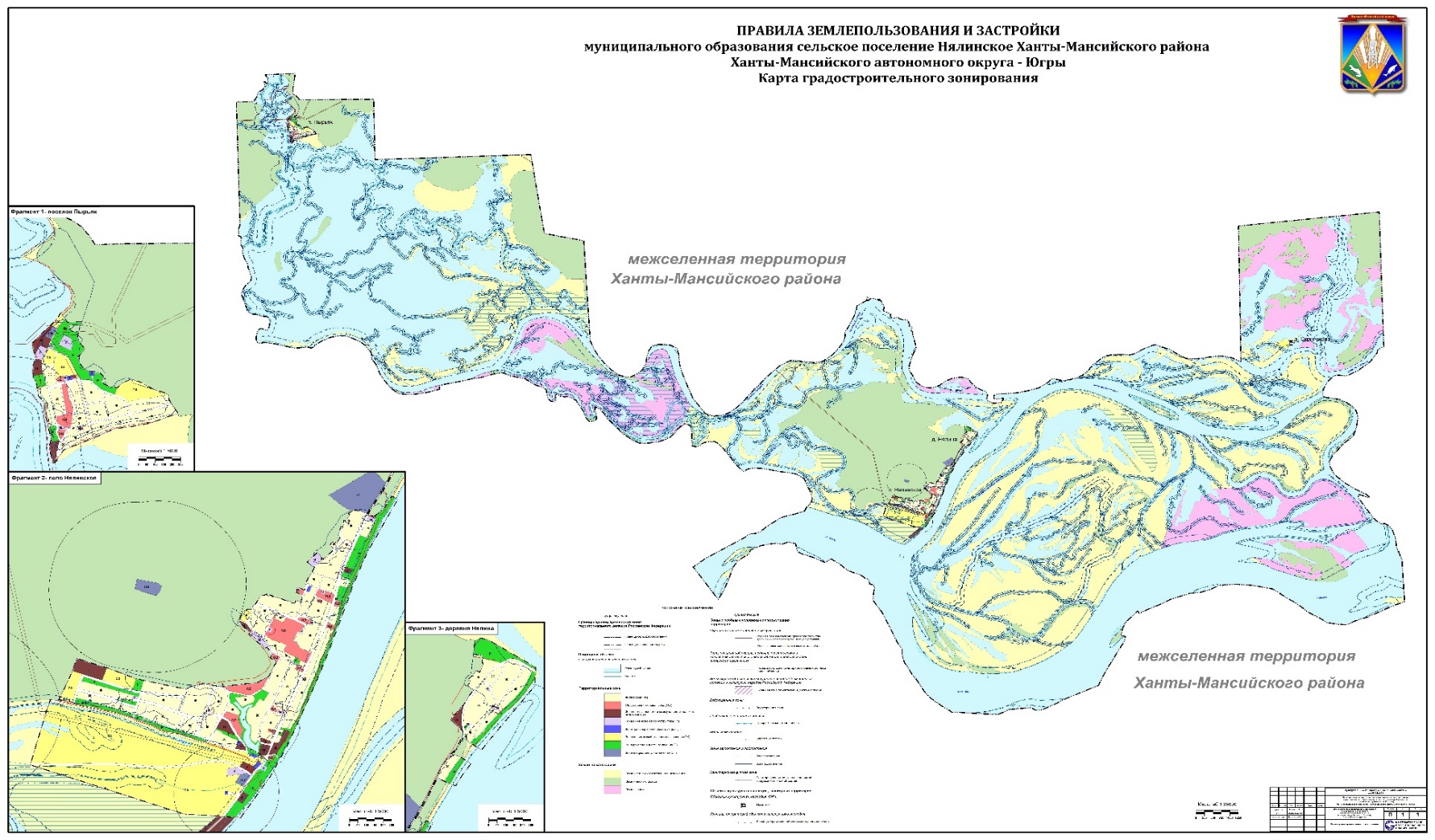 Виды использованияВиды использованияПараметры разрешенного 
использованияОграничения использования 
земельных участков и объектов 
капитального строительстваНаименование вида использованияКод (числовое обозначение) вида разрешенного использования земельного участкаПараметры разрешенного 
использованияОграничения использования 
земельных участков и объектов 
капитального строительстваОСНОВНЫЕ ВИДЫ И ПАРАМЕТРЫ РАЗРЕШЁННОГО ИСПОЛЬЗОВАНИЯ ЗЕМЕЛЬНЫХ УЧАСТКОВ И ОБЪЕКТОВ КАПИТАЛЬНОГО СТРОИТЕЛЬСТВАОСНОВНЫЕ ВИДЫ И ПАРАМЕТРЫ РАЗРЕШЁННОГО ИСПОЛЬЗОВАНИЯ ЗЕМЕЛЬНЫХ УЧАСТКОВ И ОБЪЕКТОВ КАПИТАЛЬНОГО СТРОИТЕЛЬСТВАОСНОВНЫЕ ВИДЫ И ПАРАМЕТРЫ РАЗРЕШЁННОГО ИСПОЛЬЗОВАНИЯ ЗЕМЕЛЬНЫХ УЧАСТКОВ И ОБЪЕКТОВ КАПИТАЛЬНОГО СТРОИТЕЛЬСТВАОСНОВНЫЕ ВИДЫ И ПАРАМЕТРЫ РАЗРЕШЁННОГО ИСПОЛЬЗОВАНИЯ ЗЕМЕЛЬНЫХ УЧАСТКОВ И ОБЪЕКТОВ КАПИТАЛЬНОГО СТРОИТЕЛЬСТВАДля индивидуального жилищного строительства2.1Минимальная площадь участка – 600 кв. м.Максимальная площадь участка – 1800 кв. м.Количество этажей – не выше 3 надземных Высота – не подлежит установлению.Минимальные отступы:- от красной линии до объекта – 5 м В условиях реконструкции допускается сокращение отступа и/или размещение зданий по красной линии улиц.Минимальная глубина переднего двора - 5 м.Минимальная глубина заднего двора - 3 м.Расстояние от границ смежного земельного участка:- 3 м до основного строения; - без отступа при строительстве примыкающих друг к другу индивидуальных жилых домов, не более двух, со стороны размещения примыкающего индивидуального жилого дома;- 1 м до хозяйственных построек, допускается блокировка хозяйственных построек на смежных приусадебных участках по взаимному согласию домовладельцев.Вспомогательные строения, за исключением гаражей, размещать со стороны улиц не допускается.Максимальный процент застройки в границах земельных участков площадью от 600 до 1000 кв. м:- общая площадь застройки земельного участка – 60%;площадь застройки жилым зданием – 30%.Максимальный процент застройки в границах земельных участков площадью свыше 1 000 кв. м:- общая площадь застройки земельного участка – 30%;- площадь застройки жилым зданием – 20%.Максимально допустимая высота ограждения участков объектов индивидуального жилищного строительства со стороны улиц, проездов - 1,8 м, между участками не регламентируется.Не допускается размещать жилую застройку в санитарно-защитных зонах, установленных в предусмотренном действующим законодательством порядке.Использование земельных участков в границах зон с особыми условиями использования территории  осуществлять в соответствии со статьями 2-10 настоящих регламентов и действующим законодательствомМалоэтажная многоквартирная жилая застройка2.1.1Минимальная площадь участка -  1400 кв. м.Максимальная площадь участка - не подлежит установлению.Количество этажей – до 4 надземных этажей, включая мансардный.Высота – не подлежит установлению.Минимальные отступы:- от красной линии до объекта – 5 м  В условиях реконструкции допускается сокращение отступа и/или размещение зданий по красной линии улиц.Максимальный процент застройки в границах земельного участка – 80%, включая основное строение и вспомогательные, в том числе, обеспечивающие функционирование объекта, размещение автостоянок, помещений общественного назначения, обустройство спортивных и детских площадок, хозяйственных площадок.Детские площадки: Минимальный размер одной площадки 30 кв.м.:- обязательный перечень элементов благоустройства территории на детской площадке включает: мягкие виды покрытия, элементы сопряжения поверхности площадки с газоном, озеленение, игровое оборудование, скамьи и урны, осветительное оборудование.- мягкие виды покрытия (песчаное, уплотненное песчаное на грунтовом основании или гравийной крошке, мягкое резиновое или мягкое синтетическое) предусматривается на детской площадке в местах расположения игрового оборудования и других, связанных с возможностью падения детей. Места установки скамеек оборудуются твердыми видами покрытия или фундаментом. При травяном покрытии площадок предусматриваются пешеходные дорожки к оборудованию с твердым, мягким или комбинированными видами покрытия.- для сопряжения поверхностей площадки и газона могут применяться садовые бортовые камни со скошенными или закругленными краями.- детские площадки должны озеленяться посадками деревьев и кустарника, с учетом их инсоляции в течение 5 часов светового дня. Деревья с восточной и северной стороны площадки должны высаживаться не ближе 3-х м, а с южной и западной – не ближе 1 м от края площадки до оси дерева. На площадках дошкольного возраста не допускается применение видов растений с колючками. На всех видах детских площадок не допускается применение растений с ядовитыми плодами.- осветительное оборудование должно функционировать в режиме освещении территории, на котором расположена площадка. Не допускается размещение осветительного оборудования на высоте менее 2,5 м.Площадки отдыха взрослых. Минимальный размер одной площадки 15 кв.м:- обязательный перечень элементов благоустройства на площадке отдыха обычно включает: твердые виды покрытия, элементы сопряжения поверхности площадки с газоном, озеленение, скамьи для отдыха, скамьи и столы, урны (как минимум, с одной у каждой скамьи), осветительное оборудование.- покрытие площадки допускается в виде плиточного помещения. При совмещении площадок отдыха и детских площадок, устройство твердых видов покрытия в зоне детских игр не допускается.- применяется периметральное озеленение, одиночные посадки деревьев и кустарников, цветники, вертикальное и мобильное озеленение. Площадки-лужайки должны быть окружены группами деревьев и кустарников, покрытие из устойчивых к вытаптыванию видов трав. Не допускается применение растений с ядовитыми плодами.Открытые спортивные площадки. Минимальный размер одной площадки 100 кв.м:- обязательный перечень элементов благоустройства территории на спортивной площадке включает: мягкие и газонные виды покрытия, спортивное оборудование, озеленение и ограждение площадки.Минимальный набор спортивного оборудования должен включать в себя: трех уровневая классическая перекладина, шведская лестница, рукоход, брусья.- озеленение размещается по периметру площадки, высаживая быстрорастущие деревья на расстоянии от края площадки не менее 2м. не допускается применять деревья и кустарники, имеющие блестящие листья, дающие большое количество летящих семян, обильно плодоносящих и рано сбрасывающих листву. Для ограждения площадки, возможно, применять вертикальное озеленение.- площадки оборудуются сетчатыми ограждениями высотой 2,5-3 м., а в местах примыкания спортивных площадок друг к другу - высотой не менее 1,2 м.- минимальное расстояние между детскими и спортивными площадками не менее 3 м.Площадки для установки мусоросборников:- обязательный перечень элементов благоустройства территории на площадке, для установки мусоросборников включает: асфальтобетонные, цементно-бетонные, железобетонные (из дорожных плит) виды покрытия, элементы сопряжения поверхности площадки с прилегающими территориям, контейнеры для сбора ТКО, осветительное оборудование, озеленение площадки.Уклон покрытия площадки рекомендуется устанавливать составляющим 5-10% в сторону проезжей части, чтобы не допускать застаивания воды и скатывания контейнера.- сопряжение площадки с прилегающим проездом, осуществляется в одном уровне, без укладки бордюрного камня, с газоном- садовым бортом или декоративной стенкой высотой 1,0-1,2 м.- функционирование осветительного оборудования устанавливается в режиме освещения прилегающей территории с высотой опор – не менее 3 м.- озеленение производится деревьями с высотой степенью фитонцидности, густой и плотной кроной.  Высоту свободного пространства над уровнем покрытия площадки до кроны рекомендуется предусматривать не менее 3 м. Допускается для визуальной изоляции площадок применение декоративных стенок, трельяжей или периметральной живой изгороди в виде высоких кустарников без плодов и ягод.Площади автостоянок:- обязательный перечень элементов благоустройства территории на площадках автостоянок включает: асфальтобетонные, цементно-бетонные, брусчатые, железобетонные (из дорожных плит) виды покрытия. Элементы сопряжения поверхностей, разделительные элементы, осветительное и информационное оборудование.Участки малоэтажной многоквартирной жилой застройки):- обязательный перечень элементов благоустройства на территории участка жилой застройки коллективного пользования включает: асфальтобетонные, цементобетонные, брусчатые виды покрытия проездов и автостоянок, элементы сопряжения поверхностей, оборудование площадок, озеленение, осветительное оборудование.- озеленение жилого участка следует формировать между проездом и внешними границами участка: на придомовых полосах- цветники, газоны, вьющиеся растения, компактные группы кустарников, невысоких отдельно стоящих деревьев; на остальной территории участка- свободные композиции и разнообразные приемы озеленения.- при размещении жилых участков вдоль улиц не допускается со стороны улицы их сплошное ограждение и размещение площадок (детских, спортивных, для установки мусоросборников).- на реконструируемых территориях участков жилой застройки предусматривается удаление больных и ослабленных деревьев, защиту и декоративное оформление здоровых деревьев, ликвидацию неплановой застройки (складов, сараев, стихийно возникших гаражей, замена морально и физически устаревших элементов благоустройства.- водоотведение с придомовой территории многоквартирного дома выполнить в соответствии с техническими условиями администрации сельского поселения.Установить следующие особые градостроительные требования архитектурно-художественному облику малоэтажной застройки (код 2.1.1.):Цветовое решение кровель:- в целях энергосбережения применять темные тона кровель следующих основных цветов: зеленого (RAL 6005), коричневого (RAL 8011), синего (RAL5005);Цветовое решение фасадов:- применять нейтральные тона следующих основных цветов: желтого (RAL 1002), бежевого (RAL 1001), зеленого (RAL 6028);Цветовое решение ограждений земельных участков:- применять нейтральные тона следующих основных цветов синего (RAL 5015), зеленого (RAL 6018).Для кода 2.3 предусмотреть холодный тамбур, примыкающий ко входу в каждую квартиру жилого дома блокированной застройки площадью не менее 4 квадратных метров, в том числе для хранения велосипедного транспорта.Высота ограждений земельных участков:- вдоль улиц и проездов:- максимальная высота - 1,8 метров,- минимальная высота – 1,2 метра. Максимальный планировочный модуль в архитектурном решении ограждений земельных участков вдоль улиц и проездов не более 3,5 метра;- между соседними участками застройки:- максимальная высота - 1,8 метров без согласования со смежными землепользователями,- минимальная высота – 1,2 метра.Более 1,8 метра – по согласованию со смежными землепользователями. Для участков жилой застройки высота 1,8 метра может быть превышена при условии, если это не нарушает объемно-пространственных характеристик окружающей застройки и ландшафта, норм инсоляции и естественной освещенности.- ограждения вдоль улиц и проездов и между соседними земельными участками должны быть выполнены в «прозрачном» исполнении.Не допускается размещать жилую застройку в санитарно-защитных зонах, установленных в предусмотренном действующим законодательством порядке. Размещение встроенных, пристроенных и встроенно-пристроенных объектов осуществлять в соответствии с требованиями СП 54.13330.2016 «Здания жилые многоквартирные» Актуализированная редакция СНиП 31-01-2003.Использование земельных участков в границах зон с особыми условиями использования территории осуществлять в соответствии со статьями 2-10 настоящих регламентов и действующим законодательствомБлокированная жилая застройка2.3Минимальная площадь участка для одного блока – 200 кв.м.Максимальная площадь участка - 4000 кв. м.Количество этажей – не более 3.Высота - не подлежит установлениюМинимальные отступы:- от красной линии до объекта– 5м  В условиях реконструкции допускается сокращение отступа и/или размещение зданий по красной линии улиц. Минимальная глубина переднего двора - 5 м.Расстояние от границ смежного земельного участка:- без отступа со стороны примыкания соседнего блока;- 3 м до основного строения со стороны, не предполагающей примыкание соседнего блока;- 1 м до хозяйственных построек, допускается блокировка хозяйственных построек на смежных приусадебных участках по взаимному согласию домовладельцев.Вспомогательные строения, за исключением гаражей, размещать со стороны улиц не допускается.Максимальный процент застройки в границах земельного участка – 75%.Максимально допустимая высота ограждения участков объектов индивидуального жилищного строительства со стороны улиц, проездов - 1,8 м, между участками не регламентируетсяНе допускается размещать жилую застройку в санитарно-защитных зонах, установленных в предусмотренном действующим законодательством порядке.Использование земельных участков в границах зон с особыми условиями использования территории осуществлять в соответствии со статьями 2-10 настоящих регламентов и действующим законодательствомХранение автотранспорта2.7.1Минимальная площадь участка - не подлежит установлению.Максимальная площадь участка - не подлежит установлению.Количество этажей – до 2 надземных этажей включительно.Минимальный отступ от красной линии - не подлежит установлению.Расстояние от границ смежного земельного участка - не подлежит установлению. Максимальный процент застройки в границах земельного участка – не подлежит установлению.Использование земельных участков в границах зон с особыми условиями использования территории осуществлять в соответствии со статьями 2-10 настоящих регламентов и действующим законодательствомДошкольное, начальное и среднее общее образование3.5.1Минимальная площадь участка:- муниципальные дошкольные образовательные организации – не менее 3120 кв. м;- муниципальные общеобразовательные организации – не менее 20 000 кв. м;муниципальные организации дополнительного образования – не менее 450 кв. м.Максимальная площадь участка - не подлежит установлениюКоличество этажей – до 3 надземных этажей.Высота – не подлежит установлению.Минимальный отступ от красной линии до объекта - 10 м.В условиях реконструкции допускается размещение зданий по красной линии улиц.Расстояние от границ смежного земельного участка:- 6 м до основного строения;- 1 м до вспомогательных и хозяйственных построек.В условиях реконструкции допускается сокращение отступа и/или размещение зданий по красной линии улиц.Максимальный процент застройки в границах земельного участка – 60%.Не допускается размещать образовательные и детские учреждения в санитарно-защитных зонах, установленных в предусмотренном действующим законодательством порядке.Использование земельных участков в границах зон с особыми условиями использования территории осуществлять в соответствии со статьями 2-10 настоящих регламентов и действующим законодательствомМагазины4.4Минимальная площадь участка - не подлежит установлению.Максимальная площадь участка - не подлежит установлению.Количество этажей – до 2 надземных этажей.Минимальный отступ от красной линии до объекта - 5 м.В условиях реконструкции допускается размещение зданий по красной линии улиц.Расстояние от границ смежного земельного участка:- 3 м до выступающих конструктивных элементов (крыльцо, пандус, приямок, отмостка и т.д.) основного здания, - 1 м до хозяйственных построек.В условиях реконструкции допускается сокращение отступа и/или размещение зданий по красной линии улиц.Максимальный процент застройки в границах земельного участка – 75%.Использование земельных участков в границах зон с особыми условиями использования территории осуществлять в соответствии со статьями 2-10 настоящих регламентов и действующим законодательствомКоммунальное обслуживание3.1Минимальная площадь участка - не подлежит установлению.Максимальная площадь участка - не подлежит установлению.Количество этажей – не подлежит установлению.Минимальный отступ от красной линии - не подлежит установлению.Расстояние от границ смежного земельного участка - не подлежит установлению. Максимальный процент застройки в границах земельного участка – не подлежит установлению.Использование земельных участков в границах зон с особыми условиями использования территории осуществлять в соответствии со статьями 2-10 настоящих регламентов и действующим законодательствомЗемельные участки (территории) общего пользования12.0Минимальная площадь участка - не подлежит установлению.Максимальная площадь участка - не подлежит установлению.Минимальный отступ от красной линии - не подлежит установлению.Расстояние от границ смежного земельного участка - не подлежит установлению.Максимальный процент застройки в границах земельного участка – не подлежит установлению.Использование земельных участков в границах зон с особыми условиями использования территории осуществлять в соответствии со статьями 2-10 настоящих регламентов и действующим законодательствомВедение огородничества13.1Минимальная площадь участка - не подлежит установлению.Максимальная площадь участка - не подлежит установлению.Минимальный отступ от красной линии - не подлежит установлению.Расстояние от границ смежного земельного участка - не подлежит установлению.Максимальный процент застройки в границах земельного участка – не подлежит установлению.Использование земельных участков в границах зон с особыми условиями использования территории осуществлять в соответствии со статьями 2-10 настоящих регламентов и действующим законодательствомУСЛОВНО РАЗРЕШЁННЫЕ ВИДЫ И ПАРАМЕТРЫ ИСПОЛЬЗОВАНИЯ ЗЕМЕЛЬНЫХ УЧАСТКОВ И ОБЪЕКТОВ КАПИТАЛЬНОГО СТРОИТЕЛЬСТВАУСЛОВНО РАЗРЕШЁННЫЕ ВИДЫ И ПАРАМЕТРЫ ИСПОЛЬЗОВАНИЯ ЗЕМЕЛЬНЫХ УЧАСТКОВ И ОБЪЕКТОВ КАПИТАЛЬНОГО СТРОИТЕЛЬСТВАУСЛОВНО РАЗРЕШЁННЫЕ ВИДЫ И ПАРАМЕТРЫ ИСПОЛЬЗОВАНИЯ ЗЕМЕЛЬНЫХ УЧАСТКОВ И ОБЪЕКТОВ КАПИТАЛЬНОГО СТРОИТЕЛЬСТВАУСЛОВНО РАЗРЕШЁННЫЕ ВИДЫ И ПАРАМЕТРЫ ИСПОЛЬЗОВАНИЯ ЗЕМЕЛЬНЫХ УЧАСТКОВ И ОБЪЕКТОВ КАПИТАЛЬНОГО СТРОИТЕЛЬСТВАДля ведения личного подсобного хозяйства (приусадебный земельный участок)2.2Минимальная площадь участка:- 600 кв. м;Максимальная площадь участка:- 1800 кв. м.Количество этажей – до 3 надземных этажей.Минимальный отступ от красной линии до объекта:- 5 м от красных линий улиц, - в условиях сложившейся застройки – в соответствии со сложившейся линией застройки.Расстояние от границ смежного земельного участка:- 3 м до основного строения; - 1 м до хозяйственных построек, допускается блокировка хозяйственных построек на смежных приусадебных участках по взаимному согласию домовладельцев.Вспомогательные и хозяйственные строения, за исключением гаражей, размещать со стороны улиц не допускается.Максимальный процент застройки в границах земельного участка – 60%.Ведение личного подсобного хозяйства допускается только в границах сельских населенных пунктов.Не допускается размещать жилую застройку в санитарно-защитных зонах, установленных в предусмотренном действующим законодательством порядке.Использование земельных участков в границах зон с особыми условиями использования территории осуществлять в соответствии со статьями 2-10 настоящих регламентов и действующим законодательствомБытовое обслуживание3.3Минимальная площадь участка:- 200 кв. м;Максимальная площадь участка: - не подлежит установлению.Количество этажей – до 2 надземных этажей.Минимальный отступ от красной линии до объекта – 5 м.Расстояние от границ смежного земельного участка:- 5 м до выступающих конструктивных элементов (крыльцо, пандус, приямок, отмостка и т.д.) основного зданияВ условиях реконструкции допускается размещение зданий по красной линии улиц.Максимальный процент застройки в границах земельного участка – 75%. Использование земельных участков в границах зон с особыми условиями использования территории осуществлять в соответствии со статьями 2-10 настоящих регламентов и действующим законодательствомГостиничное обслуживание4.7Минимальная площадь участка:- 200 кв. м;Максимальная площадь участка: - не подлежит установлению.Количество этажей – до 2 надземных этажей.Минимальный отступ от красной линии до объекта – 5 м.Расстояние от границ смежного земельного участка:- 5 м до выступающих конструктивных элементов (крыльцо, пандус, приямок, отмостка и т.д.) основного зданияВ условиях реконструкции допускается размещение зданий по красной линии улиц.Максимальный процент застройки в границах земельного участка – 75%. Использование земельных участков в границах зон с особыми условиями использования территории осуществлять в соответствии со статьями 2-10 настоящих регламентов и действующим законодательствомОбщественное питание4.6Минимальная площадь участка:- 200 кв. м;Максимальная площадь участка: - не подлежит установлению.Количество этажей – до 2 надземных этажей.Минимальный отступ от красной линии до объекта – 5 м.Расстояние от границ смежного земельного участка:- 5 м до выступающих конструктивных элементов (крыльцо, пандус, приямок, отмостка и т.д.) основного зданияВ условиях реконструкции допускается размещение зданий по красной линии улиц.Максимальный процент застройки в границах земельного участка – 75%. Использование земельных участков в границах зон с особыми условиями использования территории осуществлять в соответствии со статьями 2-10 настоящих регламентов и действующим законодательствомАмбулаторное ветеринарное обслуживание3.10.1Минимальная площадь участка:- 200 кв. м;Максимальная площадь участка: - не подлежит установлению.Количество этажей – до 2 надземных этажей.Минимальный отступ от красной линии до объекта – 5 м.Расстояние от границ смежного земельного участка:- 5 м до выступающих конструктивных элементов (крыльцо, пандус, приямок, отмостка и т.д.) основного зданияВ условиях реконструкции допускается размещение зданий по красной линии улиц.Максимальный процент застройки в границах земельного участка – 75%. Использование земельных участков в границах зон с особыми условиями использования территории осуществлять в соответствии со статьями 2-10 настоящих регламентов и действующим законодательствомВСПОМОГАТЕЛЬНЫЕ ВИДЫ И ПАРАМЕТРЫ РАЗРЕШЁННОГО ИСПОЛЬЗОВАНИЯ ЗЕМЕЛЬНЫХ УЧАСТКОВ И ОБЪЕКТОВ КАПИТАЛЬНОГО СТРОИТЕЛЬСТВАВСПОМОГАТЕЛЬНЫЕ ВИДЫ И ПАРАМЕТРЫ РАЗРЕШЁННОГО ИСПОЛЬЗОВАНИЯ ЗЕМЕЛЬНЫХ УЧАСТКОВ И ОБЪЕКТОВ КАПИТАЛЬНОГО СТРОИТЕЛЬСТВАВСПОМОГАТЕЛЬНЫЕ ВИДЫ И ПАРАМЕТРЫ РАЗРЕШЁННОГО ИСПОЛЬЗОВАНИЯ ЗЕМЕЛЬНЫХ УЧАСТКОВ И ОБЪЕКТОВ КАПИТАЛЬНОГО СТРОИТЕЛЬСТВАВСПОМОГАТЕЛЬНЫЕ ВИДЫ И ПАРАМЕТРЫ РАЗРЕШЁННОГО ИСПОЛЬЗОВАНИЯ ЗЕМЕЛЬНЫХ УЧАСТКОВ И ОБЪЕКТОВ КАПИТАЛЬНОГО СТРОИТЕЛЬСТВАНе установленыНе установленыНе установленыНе установленыТип застройкиВид объекта Обеспеченность объектами Обеспеченность объектами Территориальная доступность объектов, мин. пешеходной доступностиТип застройкиВид объекта Потребность в мощности объекта на 10 га территории объектов жилого назначения, местпотребность в территории, для размещения на 10 га территории объектов жилого назначения, кв. мТерриториальная доступность объектов, мин. пешеходной доступностиИндивидуальная жилая застройка с размером земельного участка до 600 кв. м.дошкольные образовательные организации40110010Индивидуальная жилая застройка с размером земельного участка до 600 кв. м.общеобразовательные организации45150015Индивидуальная жилая застройка с размером земельного участка до 600 кв. м.организации дополнительного образования3530015Индивидуальная жилая застройка с размером земельного участка до 1000 кв. мдошкольные образовательные организации2460010Индивидуальная жилая застройка с размером земельного участка до 1000 кв. мобщеобразовательные организации2790015Индивидуальная жилая застройка с размером земельного участка до 1000 кв. морганизации дополнительного образования2120020Индивидуальная жилая застройка с размером земельного участка до 1800 кв. мдошкольные образовательные организации1640013Индивидуальная жилая застройка с размером земельного участка до 1800 кв. мобщеобразовательные организации1870015Индивидуальная жилая застройка с размером земельного участка до 1800 кв. морганизации дополнительного образования1410020Малоэтажная многоквартирная жилая застройкаБлокированная жилая застройкадошкольные образовательные организации1640013Малоэтажная многоквартирная жилая застройкаБлокированная жилая застройкаобщеобразовательные организации1870015Малоэтажная многоквартирная жилая застройкаБлокированная жилая застройкаорганизации дополнительного образования1410020Вид объектаОбеспеченность объектамиОбеспеченность объектамиТерриториальная доступность объектов 
транспортной инфраструктуры, мВид объектаПотребность в мощностиПотребность в территории, для размещения объекта транспорта, кв. мТерриториальная доступность объектов 
транспортной инфраструктуры, мГаражи и открытые стоянки для постоянного храненияне менее 90% расчетного числа индивидуальных легковых автомобилейДля гаражей на одно машино-место:одноэтажные – 30;двухэтажные – 20;трехэтажные – 14;четырехэтажные – 12;пятиэтажные – 10.Для наземных стоянок на одно машино-место – 25.не более 800 м, в районах реконструкции или с неблагоприятной гидрогеологической обстановкой – не более 1500 м.Вид объекта местного значенияПотребность в территории, для размещения объекта обслуживания, кв. мТерриториальная доступность объектов 
коммунальной инфраструктурыТрансформаторные подстанции от 50Не нормируетсяПункты редуцирования газаот 4Не нормируетсяВиды использованияВиды использованияПараметры разрешенного 
использованияОграничения использования 
земельных участков и объектов 
капитального строительстваНаименование вида использованияКод (числовое обозначение) вида разрешенного использования земельного участкаПараметры разрешенного 
использованияОграничения использования 
земельных участков и объектов 
капитального строительстваОСНОВНЫЕ ВИДЫ И ПАРАМЕТРЫ РАЗРЕШЁННОГО ИСПОЛЬЗОВАНИЯ ЗЕМЕЛЬНЫХ УЧАСТКОВ И ОБЪЕКТОВ КАПИТАЛЬНОГО СТРОИТЕЛЬСТВАОСНОВНЫЕ ВИДЫ И ПАРАМЕТРЫ РАЗРЕШЁННОГО ИСПОЛЬЗОВАНИЯ ЗЕМЕЛЬНЫХ УЧАСТКОВ И ОБЪЕКТОВ КАПИТАЛЬНОГО СТРОИТЕЛЬСТВАОСНОВНЫЕ ВИДЫ И ПАРАМЕТРЫ РАЗРЕШЁННОГО ИСПОЛЬЗОВАНИЯ ЗЕМЕЛЬНЫХ УЧАСТКОВ И ОБЪЕКТОВ КАПИТАЛЬНОГО СТРОИТЕЛЬСТВАОСНОВНЫЕ ВИДЫ И ПАРАМЕТРЫ РАЗРЕШЁННОГО ИСПОЛЬЗОВАНИЯ ЗЕМЕЛЬНЫХ УЧАСТКОВ И ОБЪЕКТОВ КАПИТАЛЬНОГО СТРОИТЕЛЬСТВАОбщественное управление3.8Минимальная площадь участка: - 500 кв. м.Максимальная площадь участка - не подлежит установлению.Количество этажей – до 3 надземных этажей включительно.Минимальный отступ от красной линии до объекта - 5 м.В условиях реконструкции допускается размещение зданий по красной линии улиц.В условиях реконструкции допускается сокращение отступа и/или размещение зданий по красной линии улиц.Расстояние от границ смежного земельного участка:- 3 м до выступающих конструктивных элементов (крыльцо, пандус, приямок, отмостка и т.д.) основного здания Максимальный процент застройки в границах земельного участка – 75%.Использование земельных участков в границах зон с особыми условиями использования территории осуществлять в соответствии со статьями 2-10 настоящих регламентов и действующим законодательствомДеловое управление4.1Минимальная площадь участка: - 500 кв. м.Максимальная площадь участка - не подлежит установлению.Количество этажей – до 3 надземных этажей включительно.Минимальный отступ от красной линии до объекта - 5 м.В условиях реконструкции допускается размещение зданий по красной линии улиц.В условиях реконструкции допускается сокращение отступа и/или размещение зданий по красной линии улиц.Расстояние от границ смежного земельного участка:- 3 м до выступающих конструктивных элементов (крыльцо, пандус, приямок, отмостка и т.д.) основного здания Максимальный процент застройки в границах земельного участка – 75%.Использование земельных участков в границах зон с особыми условиями использования территории осуществлять в соответствии со статьями 2-10 настоящих регламентов и действующим законодательствомБанковская и страховая деятельность4.5Минимальная площадь участка: - 500 кв. м.Максимальная площадь участка - не подлежит установлению.Количество этажей – до 3 надземных этажей включительно.Минимальный отступ от красной линии до объекта - 5 м.В условиях реконструкции допускается размещение зданий по красной линии улиц.В условиях реконструкции допускается сокращение отступа и/или размещение зданий по красной линии улиц.Расстояние от границ смежного земельного участка:- 3 м до выступающих конструктивных элементов (крыльцо, пандус, приямок, отмостка и т.д.) основного здания Максимальный процент застройки в границах земельного участка – 75%.Использование земельных участков в границах зон с особыми условиями использования территории осуществлять в соответствии со статьями 2-10 настоящих регламентов и действующим законодательствомОбеспечение внутреннего правопорядка8.3Минимальная площадь участка: - 500 кв. м.Максимальная площадь участка - не подлежит установлению.Количество этажей – до 3 надземных этажей включительно.Минимальный отступ от красной линии до объекта - 5 м.В условиях реконструкции допускается размещение зданий по красной линии улиц.В условиях реконструкции допускается сокращение отступа и/или размещение зданий по красной линии улиц.Расстояние от границ смежного земельного участка:- 3 м до выступающих конструктивных элементов (крыльцо, пандус, приямок, отмостка и т.д.) основного здания Максимальный процент застройки в границах земельного участка – 75%.Использование земельных участков в границах зон с особыми условиями использования территории осуществлять в соответствии со статьями 2-10 настоящих регламентов и действующим законодательствомОбеспечение научной деятельности3.9Минимальная площадь участка: - не подлежит установлению.Максимальная площадь участка - не подлежит установлению.Количество этажей – до 3 надземных этажей включительно.Минимальный отступ от красной линии до объекта - 5 м.Расстояние от границ смежного земельного участка:- до основного строения – 3 м.Максимальный процент застройки в границах земельного участка – 75%.Процент озеленения – 15% от площади земельного участка.Использование земельных участков в границах зон с особыми условиями использования территории осуществлять в соответствии со статьями 2-10 настоящих регламентов и действующим законодательствомВетеринарное обслуживание3.10Минимальная площадь участка: - не менее 500 кв. м.Максимальная площадь участка - не подлежит установлению.Количество этажей – до 3 надземных этажей включительно.Минимальный отступ от красной линии до объекта - 5 м.В условиях реконструкции допускается размещение зданий по красной линии улиц.В условиях реконструкции допускается сокращение отступа и/или размещение зданий по красной линии улиц.Расстояние от границ смежного земельного участка:- 5 м до выступающих конструктивных элементов (крыльцо, пандус, приямок, отмостка и т.д.) основного здания.Использование земельных участков в границах зон с особыми условиями использования территории осуществлять в соответствии со статьями 2-10 настоящих регламентов и действующим законодательствомГостиничное обслуживание4.7Минимальная площадь участка: - не менее 500 кв. м.Максимальная площадь участка - не подлежит установлению.Количество этажей – до 3 надземных этажей включительно.Минимальный отступ от красной линии до объекта - 5 м.В условиях реконструкции допускается размещение зданий по красной линии улиц.В условиях реконструкции допускается сокращение отступа и/или размещение зданий по красной линии улиц.Расстояние от границ смежного земельного участка:- 5 м до выступающих конструктивных элементов (крыльцо, пандус, приямок, отмостка и т.д.) основного здания. Использование земельных участков в границах зон с особыми условиями использования территории осуществлять в соответствии со статьями 2-10 настоящих регламентов и действующим законодательствомКультурное развитие3.6Минимальная площадь участка: для строительства цирков, музеев, концертных залов, картинных галерей - 5 000 кв. м;для прочих объектов - 500 кв. м.Максимальная площадь участка - не подлежит установлению.Количество этажей – не подлежит установлению.Минимальный отступ от красной линии до объекта - 5 м.Максимальный процент застройки в границах земельного участка – 75%.Использование земельных участков в границах зон с особыми условиями использования территории осуществлять в соответствии со статьями 2-10 настоящих регламентов и действующим законодательствомРазвлечения4.8Минимальная площадь участка: для строительства цирков, музеев, концертных залов, картинных галерей - 5 000 кв. м;для прочих объектов - 500 кв. м.Максимальная площадь участка - не подлежит установлению.Количество этажей – не подлежит установлению.Минимальный отступ от красной линии до объекта - 5 м.Максимальный процент застройки в границах земельного участка – 75%.Использование земельных участков в границах зон с особыми условиями использования территории осуществлять в соответствии со статьями 2-10 настоящих регламентов и действующим законодательствомСлужебные гаражи4.9Минимальная площадь участка - не подлежит установлению.Максимальная площадь участка - не подлежит установлению.Количество этажей – до 2 надземных этажей включительно.Минимальный отступ от красной линии - не подлежит установлению.Расстояние от границ смежного земельного участка - не подлежит установлению. Максимальный процент застройки в границах земельного участка – не подлежит установлению.Использование земельных участков в границах зон с особыми условиями использования территории осуществлять в соответствии со статьями 2-10 настоящих регламентов и действующим законодательствомВыставочно-ярмарочная деятельность4.10Минимальная площадь участка - не подлежит установлению.Максимальная площадь участка - не подлежит установлению.Количество этажей – до 2 надземных этажей включительно.Минимальный отступ от красной линии - не подлежит установлению.Расстояние от границ смежного земельного участка - не подлежит установлению. Максимальный процент застройки в границах земельного участка – не подлежит установлению.Использование земельных участков в границах зон с особыми условиями использования территории осуществлять в соответствии со статьями 2-10 настоящих регламентов и действующим законодательствомОбъекты торговли (торговые центры, торгово-развлекательные центры (комплексы)4.2Минимальная площадь участка: - не менее 500 кв. м.Максимальная площадь участка - не подлежит установлению.Количество этажей – до 3 надземных этажей включительно.Минимальный отступ от красной линии до объекта - 5 м.В условиях реконструкции допускается размещение зданий по красной линии улиц.В условиях реконструкции допускается сокращение отступа и/или размещение зданий по красной линии улиц.Расстояние от границ смежного земельного участка:- 5 м до выступающих конструктивных элементов (крыльцо, пандус, приямок, отмостка и т.д.) основного здания, - 1 м до хозяйственных построек.Максимальный процент застройки в границах земельного участка – 75%.Использование земельных участков в границах зон с особыми условиями использования территории осуществлять в соответствии со статьями 2-10 настоящих регламентов и действующим законодательствомМагазины4.4Минимальная площадь участка - не подлежит установлению.Максимальная площадь участка - не подлежит установлению.Количество этажей – до 2 надземных этажей.Минимальный отступ от красной линии до объекта - 5 м.В условиях реконструкции допускается размещение зданий по красной линии улиц.Расстояние от границ смежного земельного участка:- 3 м до выступающих конструктивных элементов (крыльцо, пандус, приямок, отмостка и т.д.) основного здания, - 1 м до хозяйственных построек.В условиях реконструкции допускается сокращение отступа и/или размещение зданий по красной линии улиц.Максимальный процент застройки в границах земельного участка – 75%.Использование земельных участков в границах зон с особыми условиями использования территории осуществлять в соответствии со статьями 2-10 настоящих регламентов и действующим законодательствомОбщественное питание4.6Минимальная площадь участка - не подлежит установлению.Максимальная площадь участка - не подлежит установлению.Количество этажей – до 2 надземных этажей.Минимальный отступ от красной линии до объекта - 5 м.В условиях реконструкции допускается размещение зданий по красной линии улиц.Расстояние от границ смежного земельного участка:- 3 м до выступающих конструктивных элементов (крыльцо, пандус, приямок, отмостка и т.д.) основного здания, - 1 м до хозяйственных построек.В условиях реконструкции допускается сокращение отступа и/или размещение зданий по красной линии улиц.Максимальный процент застройки в границах земельного участка – 75%.Использование земельных участков в границах зон с особыми условиями использования территории осуществлять в соответствии со статьями 2-10 настоящих регламентов и действующим законодательствомРынки4.3Минимальная площадь участка - не подлежит установлению. Максимальная площадь участка - не подлежит установлению.Количество этажей - не подлежит установлению.Высота – не подлежит установлению.Минимальный отступ от красной линии до объекта - 5 м.Расстояние от границ смежного земельного участка:- 3 м до основного строения;- 1 м до хозяйственных построек.Вспомогательные строения и хозяйственные постройки размещать со стороны улиц не допускается.Максимальный процент застройки в границах земельного участка – 70%.Использование земельных участков в границах зон с особыми условиями использования территории осуществлять в соответствии со статьями 2-10 настоящих регламентов и действующим законодательствомСоциальное обслуживание3.2Минимальная площадь участка: - не менее 500 кв. м.Максимальная площадь участка - не подлежит установлению.Количество этажей – до 3 надземных этажей включительно.Минимальный отступ от красной линии до объекта - 5 м.В условиях реконструкции допускается размещение зданий по красной линии улиц.В условиях реконструкции допускается сокращение отступа и/или размещение зданий по красной линии улиц.Расстояние от границ смежного земельного участка:- 5 м до выступающих конструктивных элементов (крыльцо, пандус, приямок, отмостка и т.д.) основного здания, - 1 м до хозяйственных построек.Максимальный процент застройки в границах земельного участка – 75%.Использование земельных участков в границах зон с особыми условиями использования территории осуществлять в соответствии со статьями 2-10 настоящих регламентов и действующим законодательствомБытовое обслуживание3.3Минимальная площадь участка: - не менее 500 кв. м.Максимальная площадь участка - не подлежит установлению.Количество этажей – до 3 надземных этажей включительно.Минимальный отступ от красной линии до объекта - 5 м.В условиях реконструкции допускается размещение зданий по красной линии улиц.В условиях реконструкции допускается сокращение отступа и/или размещение зданий по красной линии улиц.Расстояние от границ смежного земельного участка:- 5 м до выступающих конструктивных элементов (крыльцо, пандус, приямок, отмостка и т.д.) основного здания, - 1 м до хозяйственных построек.Максимальный процент застройки в границах земельного участка – 75%.Использование земельных участков в границах зон с особыми условиями использования территории осуществлять в соответствии со статьями 2-10 настоящих регламентов и действующим законодательствомЗдравоохранение3.4Минимальная площадь участка: - не менее 500 кв. м.Максимальная площадь участка - не подлежит установлению.Количество этажей – до 3 надземных этажей включительно.Минимальный отступ от красной линии до объекта - 5 м.В условиях реконструкции допускается размещение зданий по красной линии улиц.В условиях реконструкции допускается сокращение отступа и/или размещение зданий по красной линии улиц.Расстояние от границ смежного земельного участка:- 5 м до выступающих конструктивных элементов (крыльцо, пандус, приямок, отмостка и т.д.) основного здания, - 1 м до хозяйственных построек.Максимальный процент застройки в границах земельного участка – 45%.Не допускается размещать лечебно-профилактические и оздоровительные учреждения общего пользования в санитарно-защитных зонах, установленных в предусмотренном действующим законодательством порядке.Использование земельных участков в границах зон с особыми условиями использования территории осуществлять в соответствии со статьями 2-10 настоящих регламентов и действующим законодательствомДошкольное, начальное и среднее общее образование3.5.1Минимальная площадь участка:- муниципальные дошкольные образовательные организации – не менее 3120 кв. м;- муниципальные общеобразовательные организации – не менее 20 000 кв. м;муниципальные организации дополнительного образования – не менее 450 кв. м.Максимальная площадь участка - не подлежит установлениюКоличество этажей – до 3 надземных этажей.Высота – не подлежит установлению.Минимальный отступ от красной линии до объекта - 10 м.Расстояние от границ смежного земельного участка:- 6 м до основного строения;- 1 м до вспомогательных и хозяйственных построек.В условиях реконструкции допускается сокращение отступа и/или размещение зданий по красной линии улиц.Максимальный процент застройки в границах земельного участка – 60%.Не допускается размещать образовательные и детские учреждения в санитарно-защитных зонах, установленных в предусмотренном действующим законодательством порядке.Использование земельных участков в границах зон с особыми условиями использования территории осуществлять в соответствии со статьями 2-10 настоящих регламентов и действующим законодательствомРелигиозное использование3.7Минимальная площадь участка - не подлежит установлению. Максимальная площадь участка - не подлежит установлению.Количество этажей - не подлежит установлению.Высота – не подлежит установлению.Минимальный отступ от красной линии до объекта - 5 м.Расстояние от границ смежного земельного участка:- 3 м до основного строения;- 1 м до хозяйственных построек.Вспомогательные строения и хозяйственные постройки размещать со стороны улиц не допускается.Максимальный процент застройки в границах земельного участка – 70%.Использование земельных участков в границах зон с особыми условиями использования территории осуществлять в соответствии со статьями 2-10 настоящих регламентов и действующим законодательствомСпорт5.1Минимальная площадь участка – не менее 100 кв. м.Максимальная площадь участка: - не подлежит установлению.Количество этажей – до 2 надземных этажей.Минимальный отступ от красной линии до объекта – 5 м.Расстояние от границ смежного земельного участка:- 5 м до выступающих конструктивных элементов (крыльцо, пандус, приямок, отмостка и т.д.) основного здания;- 1 м. до вспомогательных построек.В условиях реконструкции допускается размещение зданий по красной линии улиц.Максимальный процент застройки в границах земельного участка – 60%.Не допускается размещать спортивные сооружения в санитарно-защитных зонах, установленных в предусмотренном действующим законодательством порядке.Использование земельных участков в границах зон с особыми условиями использования территории осуществлять в соответствии со статьями 2-10 настоящих регламентов и действующим законодательствомСвязь6.8Минимальная площадь участка - не подлежит установлению.Максимальная площадь участка - не подлежит установлению.Количество этажей – до 2 надземных этажей включительно.Минимальный отступ от красной линии - не подлежит установлению.Расстояние от границ смежного земельного участка - не подлежит установлению. Максимальный процент застройки в границах земельного участка – не подлежит установлению.Использование земельных участков в границах зон с особыми условиями использования территории осуществлять в соответствии со статьями 2-10 настоящих регламентов и действующим законодательствомОбслуживание перевозок пассажиров7.2.2Минимальная площадь участка - не подлежит установлению.Максимальная площадь участка - не подлежит установлению.Количество этажей – до 2 надземных этажей включительно.Минимальный отступ от красной линии - не подлежит установлению.Расстояние от границ смежного земельного участка - не подлежит установлению. Максимальный процент застройки в границах земельного участка – не подлежит установлению.Использование земельных участков в границах зон с особыми условиями использования территории осуществлять в соответствии со статьями 2-10 настоящих регламентов и действующим законодательствомКоммунальное обслуживание3.1Минимальная площадь участка - не подлежит установлению.Максимальная площадь участка - не подлежит установлению.Количество этажей – не подлежит установлению.Минимальный отступ от красной линии - не подлежит установлению.Расстояние от границ смежного земельного участка - не подлежит установлению. Максимальный процент застройки в границах земельного участка – не подлежит установлению.Использование земельных участков в границах зон с особыми условиями использования территории осуществлять в соответствии со статьями 2-10 настоящих регламентов и действующим законодательствомЗемельные участки (территории) общего пользования12.0Минимальная площадь участка - не подлежит установлению.Максимальная площадь участка - не подлежит установлению.Минимальный отступ от красной линии - не подлежит установлению.Расстояние от границ смежного земельного участка - не подлежит установлению. Максимальный процент застройки в границах земельного участка – не подлежит установлению.УСЛОВНО РАЗРЕШЁННЫЕ ВИДЫ И ПАРАМЕТРЫ ИСПОЛЬЗОВАНИЯ ЗЕМЕЛЬНЫХ УЧАСТКОВ И ОБЪЕКТОВ КАПИТАЛЬНОГО СТРОИТЕЛЬСТВАУСЛОВНО РАЗРЕШЁННЫЕ ВИДЫ И ПАРАМЕТРЫ ИСПОЛЬЗОВАНИЯ ЗЕМЕЛЬНЫХ УЧАСТКОВ И ОБЪЕКТОВ КАПИТАЛЬНОГО СТРОИТЕЛЬСТВАУСЛОВНО РАЗРЕШЁННЫЕ ВИДЫ И ПАРАМЕТРЫ ИСПОЛЬЗОВАНИЯ ЗЕМЕЛЬНЫХ УЧАСТКОВ И ОБЪЕКТОВ КАПИТАЛЬНОГО СТРОИТЕЛЬСТВАУСЛОВНО РАЗРЕШЁННЫЕ ВИДЫ И ПАРАМЕТРЫ ИСПОЛЬЗОВАНИЯ ЗЕМЕЛЬНЫХ УЧАСТКОВ И ОБЪЕКТОВ КАПИТАЛЬНОГО СТРОИТЕЛЬСТВАХранение автотранспорта2.7.1Минимальная площадь участка - не подлежит установлению.Максимальная площадь участка - не подлежит установлению.Количество этажей – до 2 надземных этажей включительно.Минимальный отступ от красной линии - не подлежит установлению.Расстояние от границ смежного земельного участка - не подлежит установлению. Максимальный процент застройки в границах земельного участка – не подлежит установлению.Использование земельных участков в границах зон с особыми условиями использования территории осуществлять в соответствии со статьями 2-10 настоящих регламентов и действующим законодательствомВСПОМОГАТЕЛЬНЫЕ ВИДЫ И ПАРАМЕТРЫ РАЗРЕШЁННОГО ИСПОЛЬЗОВАНИЯ ЗЕМЕЛЬНЫХ УЧАСТКОВ И ОБЪЕКТОВ КАПИТАЛЬНОГО СТРОИТЕЛЬСТВАВСПОМОГАТЕЛЬНЫЕ ВИДЫ И ПАРАМЕТРЫ РАЗРЕШЁННОГО ИСПОЛЬЗОВАНИЯ ЗЕМЕЛЬНЫХ УЧАСТКОВ И ОБЪЕКТОВ КАПИТАЛЬНОГО СТРОИТЕЛЬСТВАВСПОМОГАТЕЛЬНЫЕ ВИДЫ И ПАРАМЕТРЫ РАЗРЕШЁННОГО ИСПОЛЬЗОВАНИЯ ЗЕМЕЛЬНЫХ УЧАСТКОВ И ОБЪЕКТОВ КАПИТАЛЬНОГО СТРОИТЕЛЬСТВАВСПОМОГАТЕЛЬНЫЕ ВИДЫ И ПАРАМЕТРЫ РАЗРЕШЁННОГО ИСПОЛЬЗОВАНИЯ ЗЕМЕЛЬНЫХ УЧАСТКОВ И ОБЪЕКТОВ КАПИТАЛЬНОГО СТРОИТЕЛЬСТВАНе установленыНе установленыНе установленыНе установленыВид объекта местного значенияПотребность в территории, для размещения объекта обслуживания, кв. мТерриториальная доступность объектов коммунальной инфраструктурыТрансформаторные подстанции от 50Не нормируетсяПункты редуцирования газаот 4Не нормируетсяКотельныеот 7000Не нормируется Виды использования Виды использования Виды использованияПараметры разрешенного 
использованияОграничения использования 
земельных участков и объектов 
капитального строительстваНаименование вида использованияКод (числовое обозначение) вида разрешенного использования земельного участкаКод (числовое обозначение) вида разрешенного использования земельного участкаПараметры разрешенного 
использованияОграничения использования 
земельных участков и объектов 
капитального строительстваОСНОВНЫЕ ВИДЫ И ПАРАМЕТРЫ РАЗРЕШЁННОГО ИСПОЛЬЗОВАНИЯ ЗЕМЕЛЬНЫХ УЧАСТКОВ И ОБЪЕКТОВ КАПИТАЛЬНОГО СТРОИТЕЛЬСТВАОСНОВНЫЕ ВИДЫ И ПАРАМЕТРЫ РАЗРЕШЁННОГО ИСПОЛЬЗОВАНИЯ ЗЕМЕЛЬНЫХ УЧАСТКОВ И ОБЪЕКТОВ КАПИТАЛЬНОГО СТРОИТЕЛЬСТВАОСНОВНЫЕ ВИДЫ И ПАРАМЕТРЫ РАЗРЕШЁННОГО ИСПОЛЬЗОВАНИЯ ЗЕМЕЛЬНЫХ УЧАСТКОВ И ОБЪЕКТОВ КАПИТАЛЬНОГО СТРОИТЕЛЬСТВАОСНОВНЫЕ ВИДЫ И ПАРАМЕТРЫ РАЗРЕШЁННОГО ИСПОЛЬЗОВАНИЯ ЗЕМЕЛЬНЫХ УЧАСТКОВ И ОБЪЕКТОВ КАПИТАЛЬНОГО СТРОИТЕЛЬСТВАОСНОВНЫЕ ВИДЫ И ПАРАМЕТРЫ РАЗРЕШЁННОГО ИСПОЛЬЗОВАНИЯ ЗЕМЕЛЬНЫХ УЧАСТКОВ И ОБЪЕКТОВ КАПИТАЛЬНОГО СТРОИТЕЛЬСТВАПроизводственная деятельность6.06.0Минимальная площадь участка - не подлежит установлению.Максимальная площадь участка - не подлежит установлению.Количество этажей – до 3 надземных этажей включительно.Минимальный отступ от красной линии - 3 м.В условиях реконструкции допускается сокращение отступа и/или размещение зданий по красной линии улиц.Расстояние от границ смежного земельного участка – 3 м.Максимальный процент застройки в границах земельного участка – не подлежит установлению.Минимальный процент озеленения:- для объектов I – II класса вредности – 10% от площади земельного участка;- для объектов III класса вредности – 10% от площади земельного участка;- для объектов IV, V класса вредности – 15% от площади земельного участка.Не допускается размещать объекты по производству лекарственных веществ, лекарственных средств и (или) лекарственных форм, объекты пищевых отраслей промышленности в санитарно-защитной зоне и на территории объектов других отраслей промышленности.Использование земельных участков в границах зон с особыми условиями использования территории осуществлять в соответствии со статьями 2-10 настоящих регламентов и действующим законодательствомНедропользование6.16.1Минимальная площадь участка - не подлежит установлению.Максимальная площадь участка - не подлежит установлению.Количество этажей – до 3 надземных этажей включительно.Минимальный отступ от красной линии - 3 м.В условиях реконструкции допускается сокращение отступа и/или размещение зданий по красной линии улиц.Расстояние от границ смежного земельного участка – 3 м.Максимальный процент застройки в границах земельного участка – не подлежит установлению.Минимальный процент озеленения:- для объектов I – II класса вредности – 10% от площади земельного участка;- для объектов III класса вредности – 10% от площади земельного участка;- для объектов IV, V класса вредности – 15% от площади земельного участка.Не допускается размещать объекты по производству лекарственных веществ, лекарственных средств и (или) лекарственных форм, объекты пищевых отраслей промышленности в санитарно-защитной зоне и на территории объектов других отраслей промышленности.Использование земельных участков в границах зон с особыми условиями использования территории осуществлять в соответствии со статьями 2-10 настоящих регламентов и действующим законодательствомТяжелая промышленность6.26.2Минимальная площадь участка - не подлежит установлению.Максимальная площадь участка - не подлежит установлению.Количество этажей – до 3 надземных этажей включительно.Минимальный отступ от красной линии - 3 м.В условиях реконструкции допускается сокращение отступа и/или размещение зданий по красной линии улиц.Расстояние от границ смежного земельного участка – 3 м.Максимальный процент застройки в границах земельного участка – не подлежит установлению.Минимальный процент озеленения:- для объектов I – II класса вредности – 10% от площади земельного участка;- для объектов III класса вредности – 10% от площади земельного участка;- для объектов IV, V класса вредности – 15% от площади земельного участка.Не допускается размещать объекты по производству лекарственных веществ, лекарственных средств и (или) лекарственных форм, объекты пищевых отраслей промышленности в санитарно-защитной зоне и на территории объектов других отраслей промышленности.Использование земельных участков в границах зон с особыми условиями использования территории осуществлять в соответствии со статьями 2-10 настоящих регламентов и действующим законодательствомАвтомобилестроительная промышленность6.2.16.2.1Минимальная площадь участка - не подлежит установлению.Максимальная площадь участка - не подлежит установлению.Количество этажей – до 3 надземных этажей включительно.Минимальный отступ от красной линии - 3 м.В условиях реконструкции допускается сокращение отступа и/или размещение зданий по красной линии улиц.Расстояние от границ смежного земельного участка – 3 м.Максимальный процент застройки в границах земельного участка – не подлежит установлению.Минимальный процент озеленения:- для объектов I – II класса вредности – 10% от площади земельного участка;- для объектов III класса вредности – 10% от площади земельного участка;- для объектов IV, V класса вредности – 15% от площади земельного участка.Не допускается размещать объекты по производству лекарственных веществ, лекарственных средств и (или) лекарственных форм, объекты пищевых отраслей промышленности в санитарно-защитной зоне и на территории объектов других отраслей промышленности.Использование земельных участков в границах зон с особыми условиями использования территории осуществлять в соответствии со статьями 2-10 настоящих регламентов и действующим законодательствомЛегкая промышленность6.36.3Минимальная площадь участка - не подлежит установлению.Максимальная площадь участка - не подлежит установлению.Количество этажей – до 3 надземных этажей включительно.Минимальный отступ от красной линии - 3 м.В условиях реконструкции допускается сокращение отступа и/или размещение зданий по красной линии улиц.Расстояние от границ смежного земельного участка – 3 м.Максимальный процент застройки в границах земельного участка – не подлежит установлению.Минимальный процент озеленения:- для объектов I – II класса вредности – 10% от площади земельного участка;- для объектов III класса вредности – 10% от площади земельного участка;- для объектов IV, V класса вредности – 15% от площади земельного участка.Не допускается размещать объекты по производству лекарственных веществ, лекарственных средств и (или) лекарственных форм, объекты пищевых отраслей промышленности в санитарно-защитной зоне и на территории объектов других отраслей промышленности.Использование земельных участков в границах зон с особыми условиями использования территории осуществлять в соответствии со статьями 2-10 настоящих регламентов и действующим законодательствомФармацевтическая промышленность6.3.16.3.1Минимальная площадь участка - не подлежит установлению.Максимальная площадь участка - не подлежит установлению.Количество этажей – до 3 надземных этажей включительно.Минимальный отступ от красной линии - 3 м.В условиях реконструкции допускается сокращение отступа и/или размещение зданий по красной линии улиц.Расстояние от границ смежного земельного участка – 3 м.Максимальный процент застройки в границах земельного участка – не подлежит установлению.Минимальный процент озеленения:- для объектов I – II класса вредности – 10% от площади земельного участка;- для объектов III класса вредности – 10% от площади земельного участка;- для объектов IV, V класса вредности – 15% от площади земельного участка.Не допускается размещать объекты по производству лекарственных веществ, лекарственных средств и (или) лекарственных форм, объекты пищевых отраслей промышленности в санитарно-защитной зоне и на территории объектов других отраслей промышленности.Использование земельных участков в границах зон с особыми условиями использования территории осуществлять в соответствии со статьями 2-10 настоящих регламентов и действующим законодательствомПищевая промышленность6.46.4Минимальная площадь участка - не подлежит установлению.Максимальная площадь участка - не подлежит установлению.Количество этажей – до 3 надземных этажей включительно.Минимальный отступ от красной линии - 3 м.В условиях реконструкции допускается сокращение отступа и/или размещение зданий по красной линии улиц.Расстояние от границ смежного земельного участка – 3 м.Максимальный процент застройки в границах земельного участка – не подлежит установлению.Минимальный процент озеленения:- для объектов I – II класса вредности – 10% от площади земельного участка;- для объектов III класса вредности – 10% от площади земельного участка;- для объектов IV, V класса вредности – 15% от площади земельного участка.Не допускается размещать объекты по производству лекарственных веществ, лекарственных средств и (или) лекарственных форм, объекты пищевых отраслей промышленности в санитарно-защитной зоне и на территории объектов других отраслей промышленности.Использование земельных участков в границах зон с особыми условиями использования территории осуществлять в соответствии со статьями 2-10 настоящих регламентов и действующим законодательствомНефтехимическая промышленность6.56.5Минимальная площадь участка - не подлежит установлению.Максимальная площадь участка - не подлежит установлению.Количество этажей – до 3 надземных этажей включительно.Минимальный отступ от красной линии - 3 м.В условиях реконструкции допускается сокращение отступа и/или размещение зданий по красной линии улиц.Расстояние от границ смежного земельного участка – 3 м.Максимальный процент застройки в границах земельного участка – не подлежит установлению.Минимальный процент озеленения:- для объектов I – II класса вредности – 10% от площади земельного участка;- для объектов III класса вредности – 10% от площади земельного участка;- для объектов IV, V класса вредности – 15% от площади земельного участка.Не допускается размещать объекты по производству лекарственных веществ, лекарственных средств и (или) лекарственных форм, объекты пищевых отраслей промышленности в санитарно-защитной зоне и на территории объектов других отраслей промышленности.Использование земельных участков в границах зон с особыми условиями использования территории осуществлять в соответствии со статьями 2-10 настоящих регламентов и действующим законодательствомСтроительная промышленность6.66.6Минимальная площадь участка - не подлежит установлению.Максимальная площадь участка - не подлежит установлению.Количество этажей – до 3 надземных этажей включительно.Минимальный отступ от красной линии - 3 м.В условиях реконструкции допускается сокращение отступа и/или размещение зданий по красной линии улиц.Расстояние от границ смежного земельного участка – 3 м.Максимальный процент застройки в границах земельного участка – не подлежит установлению.Минимальный процент озеленения:- для объектов I – II класса вредности – 10% от площади земельного участка;- для объектов III класса вредности – 10% от площади земельного участка;- для объектов IV, V класса вредности – 15% от площади земельного участка.Не допускается размещать объекты по производству лекарственных веществ, лекарственных средств и (или) лекарственных форм, объекты пищевых отраслей промышленности в санитарно-защитной зоне и на территории объектов других отраслей промышленности.Использование земельных участков в границах зон с особыми условиями использования территории осуществлять в соответствии со статьями 2-10 настоящих регламентов и действующим законодательствомТрубопроводный транспорт7.57.5Минимальная площадь участка - не подлежит установлению.Максимальная площадь участка - не подлежит установлению.Количество этажей – до 2 надземных этажей включительно.Минимальный отступ от красной линии - не подлежит установлению.Расстояние от границ смежного земельного участка - не подлежит установлению. Максимальный процент застройки в границах земельного участка – не подлежит установлению.Использование земельных участков в границах зон с особыми условиями использования территории осуществлять в соответствии со статьями 2-10 настоящих регламентов и действующим законодательствомДеловое управление4.14.1Минимальная площадь участка - 500 кв. м.Максимальная площадь участка - не подлежит установлению.Количество этажей – до 3 надземных этажей.Минимальный отступ от красной линии - 5 м.В условиях реконструкции допускается размещение зданий по красной линии улиц.В условиях реконструкции допускается сокращение отступа и/или размещение зданий по красной линии улиц.Расстояние от границ смежного земельного участка:- 5 м до выступающих конструктивных элементов (крыльцо, пандус, приямок, отмостка и т.д.) основного здания, - 1 м до хозяйственных построек.Максимальный процент застройки в границах земельного участка – 75%.Использование земельных участков в границах зон с особыми условиями использования территории осуществлять в соответствии со статьями 2-10 настоящих регламентов и действующим законодательствомСклады6.96.9Минимальная площадь участка - не подлежит установлению.Максимальная площадь участка - не подлежит установлению.Количество этажей – до 3 надземных этажей.Минимальный отступ от красной линии до объекта - 3 м.В условиях реконструкции допускается размещение зданий по красной линии улиц.В условиях реконструкции допускается сокращение отступа и/или размещение зданий по красной линии улиц.Расстояние от границ смежного земельного участка:- 5 м до выступающих конструктивных элементов (крыльцо, пандус, приямок, отмостка и т.д.) основного здания, - 1 м до хозяйственных построек.Максимальный процент застройки - не подлежит установлению.Не допускается размещать склады сырья и полупродуктов для фармацевтических предприятий, оптовые склады продовольственного сырья и пищевых продуктов в санитарно-защитной зоне и на территории объектов других отраслей промышленности.Использование земельных участков в границах зон с особыми условиями использования территории осуществлять в соответствии со статьями 2-10 настоящих регламентов и действующим законодательствомСкладские площадки 6.9.16.9.1Минимальная площадь участка - не подлежит установлению.Максимальная площадь участка - не подлежит установлению.Количество этажей – не подлежит установлению.Минимальный отступ от красной линии - не подлежит установлению.Расстояние от границ смежного земельного участка - не подлежит установлению. Максимальный процент застройки в границах земельного участка – не подлежит установлению.Использование земельных участков в границах зон с особыми условиями использования территории осуществлять в соответствии со статьями 2-10 настоящих регламентов и действующим законодательствомХранение автотранспорта2.7.12.7.1Минимальная площадь участка - не подлежит установлению.Максимальная площадь участка - не подлежит установлению.Количество этажей – до 2 надземных этажей включительно.Минимальный отступ от красной линии - не подлежит установлению.Расстояние от границ смежного земельного участка - не подлежит установлению. Максимальный процент застройки в границах земельного участка – не подлежит установлению.Использование земельных участков в границах зон с особыми условиями использования территории осуществлять в соответствии со статьями 2-10 настоящих регламентов и действующим законодательствомОбъекты дорожного сервиса4.9.14.9.1Минимальная площадь участка: - 200 кв. м.Максимальная площадь участка - не подлежит установлению.Количество этажей – до 2 надземных этажей включительно.Минимальный отступ от красной линии до объекта - 5 м.В условиях реконструкции допускается размещение зданий по красной линии улиц.В условиях реконструкции допускается сокращение отступа и/или размещение зданий по красной линии улиц.Расстояние от границ смежного земельного участка:- 5 м до выступающих конструктивных элементов (крыльцо, пандус, приямок, отмостка и т.д.) основного здания, - 1 м до хозяйственных построек.Максимальный процент застройки в границах земельного участка – 75%. Использование земельных участков в границах зон с особыми условиями использования территории осуществлять в соответствии со статьями 2-10 настоящих регламентов и действующим законодательствомКоммунальное обслуживание3.13.1Минимальная площадь участка - не подлежит установлению.Максимальная площадь участка - не подлежит установлению.Количество этажей – не подлежит установлению.Минимальный отступ от красной линии - не подлежит установлению.Расстояние от границ смежного земельного участка - не подлежит установлению. Максимальный процент застройки в границах земельного участка – не подлежит установлению.Использование земельных участков в границах зон с особыми условиями использования территории осуществлять в соответствии со статьями 2-10 настоящих регламентов и действующим законодательствомБытовое обслуживание3.33.3Минимальная площадь участка - не подлежит установлению.Максимальная площадь участка - не подлежит установлению.Количество этажей – до 2 надземных этажей.Минимальный отступ от красной линии до объекта - 5 м.В условиях реконструкции допускается размещение зданий по красной линии улиц.Расстояние от границ смежного земельного участка:- 3 м до выступающих конструктивных элементов (крыльцо, пандус, приямок, отмостка и т.д.) основного зданияВ условиях реконструкции допускается сокращение отступа и/или размещение зданий по красной линии улиц.Максимальный процент застройки в границах земельного участка – 75%.Использование земельных участков в границах зон с особыми условиями использования территории осуществлять в соответствии со статьями 2-10 настоящих регламентов и действующим законодательствомЗемельные участки (территории) общего пользования12.012.0Минимальная площадь участка - не подлежит установлению.Максимальная площадь участка - не подлежит установлению.Минимальный отступ от красной линии - не подлежит установлению.Расстояние от границ смежного земельного участка - не подлежит установлению. Максимальный процент застройки в границах земельного участка – не подлежит установлению.Использование земельных участков в границах зон с особыми условиями использования территории осуществлять в соответствии со статьями 2-10 настоящих регламентов и действующим законодательствомУСЛОВНО РАЗРЕШЁННЫЕ ВИДЫ И ПАРАМЕТРЫ ИСПОЛЬЗОВАНИЯ ЗЕМЕЛЬНЫХ УЧАСТКОВ И ОБЪЕКТОВ КАПИТАЛЬНОГО СТРОИТЕЛЬСТВАУСЛОВНО РАЗРЕШЁННЫЕ ВИДЫ И ПАРАМЕТРЫ ИСПОЛЬЗОВАНИЯ ЗЕМЕЛЬНЫХ УЧАСТКОВ И ОБЪЕКТОВ КАПИТАЛЬНОГО СТРОИТЕЛЬСТВАУСЛОВНО РАЗРЕШЁННЫЕ ВИДЫ И ПАРАМЕТРЫ ИСПОЛЬЗОВАНИЯ ЗЕМЕЛЬНЫХ УЧАСТКОВ И ОБЪЕКТОВ КАПИТАЛЬНОГО СТРОИТЕЛЬСТВАУСЛОВНО РАЗРЕШЁННЫЕ ВИДЫ И ПАРАМЕТРЫ ИСПОЛЬЗОВАНИЯ ЗЕМЕЛЬНЫХ УЧАСТКОВ И ОБЪЕКТОВ КАПИТАЛЬНОГО СТРОИТЕЛЬСТВАУСЛОВНО РАЗРЕШЁННЫЕ ВИДЫ И ПАРАМЕТРЫ ИСПОЛЬЗОВАНИЯ ЗЕМЕЛЬНЫХ УЧАСТКОВ И ОБЪЕКТОВ КАПИТАЛЬНОГО СТРОИТЕЛЬСТВАНе установленыНе установленыНе установленыНе установленыНе установленыВСПОМОГАТЕЛЬНЫЕ ВИДЫ И ПАРАМЕТРЫ РАЗРЕШЁННОГО ИСПОЛЬЗОВАНИЯ ЗЕМЕЛЬНЫХ УЧАСТКОВ И ОБЪЕКТОВ КАПИТАЛЬНОГО СТРОИТЕЛЬСТВАВСПОМОГАТЕЛЬНЫЕ ВИДЫ И ПАРАМЕТРЫ РАЗРЕШЁННОГО ИСПОЛЬЗОВАНИЯ ЗЕМЕЛЬНЫХ УЧАСТКОВ И ОБЪЕКТОВ КАПИТАЛЬНОГО СТРОИТЕЛЬСТВАВСПОМОГАТЕЛЬНЫЕ ВИДЫ И ПАРАМЕТРЫ РАЗРЕШЁННОГО ИСПОЛЬЗОВАНИЯ ЗЕМЕЛЬНЫХ УЧАСТКОВ И ОБЪЕКТОВ КАПИТАЛЬНОГО СТРОИТЕЛЬСТВАВСПОМОГАТЕЛЬНЫЕ ВИДЫ И ПАРАМЕТРЫ РАЗРЕШЁННОГО ИСПОЛЬЗОВАНИЯ ЗЕМЕЛЬНЫХ УЧАСТКОВ И ОБЪЕКТОВ КАПИТАЛЬНОГО СТРОИТЕЛЬСТВАВСПОМОГАТЕЛЬНЫЕ ВИДЫ И ПАРАМЕТРЫ РАЗРЕШЁННОГО ИСПОЛЬЗОВАНИЯ ЗЕМЕЛЬНЫХ УЧАСТКОВ И ОБЪЕКТОВ КАПИТАЛЬНОГО СТРОИТЕЛЬСТВАСвязьСвязь6.8Минимальная площадь участка - не подлежит установлению.Максимальная площадь участка - не подлежит установлению.Количество этажей – до 2 надземных этажей включительно.Минимальный отступ от красной линии - не подлежит установлению.Расстояние от границ смежного земельного участка - не подлежит установлению. Максимальный процент застройки в границах земельного участка – не подлежит установлению.Использование земельных участков в границах зон с особыми условиями использования территории  осуществлять в соответствии со статьями 2-10 настоящих регламентов и действующим законодательствомВиды использованияВиды использованияПараметры разрешенного 
использованияОграничения использования 
земельных участков и объектов 
капитального строительстваНаименование вида использованияКод (числовое обозначение) вида разрешенного использования земельного участкаПараметры разрешенного 
использованияОграничения использования 
земельных участков и объектов 
капитального строительстваОСНОВНЫЕ ВИДЫ И ПАРАМЕТРЫ РАЗРЕШЁННОГО ИСПОЛЬЗОВАНИЯ ЗЕМЕЛЬНЫХ УЧАСТКОВ И ОБЪЕКТОВ КАПИТАЛЬНОГО СТРОИТЕЛЬСТВАОСНОВНЫЕ ВИДЫ И ПАРАМЕТРЫ РАЗРЕШЁННОГО ИСПОЛЬЗОВАНИЯ ЗЕМЕЛЬНЫХ УЧАСТКОВ И ОБЪЕКТОВ КАПИТАЛЬНОГО СТРОИТЕЛЬСТВАОСНОВНЫЕ ВИДЫ И ПАРАМЕТРЫ РАЗРЕШЁННОГО ИСПОЛЬЗОВАНИЯ ЗЕМЕЛЬНЫХ УЧАСТКОВ И ОБЪЕКТОВ КАПИТАЛЬНОГО СТРОИТЕЛЬСТВАОСНОВНЫЕ ВИДЫ И ПАРАМЕТРЫ РАЗРЕШЁННОГО ИСПОЛЬЗОВАНИЯ ЗЕМЕЛЬНЫХ УЧАСТКОВ И ОБЪЕКТОВ КАПИТАЛЬНОГО СТРОИТЕЛЬСТВАКоммунальное обслуживание3.1Минимальная площадь участка - не подлежит установлению.Максимальная площадь участка - не подлежит установлению.Количество этажей – не подлежит установлению.Минимальный отступ от красной линии - не подлежит установлению.Расстояние от границ смежного земельного участка - не подлежит установлению. Максимальный процент застройки в границах земельного участка – не подлежит установлению.Использование земельных участков в границах зон с особыми условиями использования территории осуществлять в соответствии со статьями 2-10 настоящих регламентов и действующим законодательствомЭнергетика6.7Минимальная площадь участка - не подлежит установлению.Максимальная площадь участка - не подлежит установлению.Количество этажей – до 2 надземных этажей включительно.Минимальный отступ от красной линии - не подлежит установлению.Расстояние от границ смежного земельного участка - не подлежит установлению. Максимальный процент застройки в границах земельного участка – не подлежит установлению.Использование земельных участков в границах зон с особыми условиями использования территории осуществлять в соответствии со статьями 2-10 настоящих регламентов и действующим законодательствомСвязь6.8Минимальная площадь участка - не подлежит установлению.Максимальная площадь участка - не подлежит установлению.Количество этажей – до 2 надземных этажей включительно.Минимальный отступ от красной линии - не подлежит установлению.Расстояние от границ смежного земельного участка - не подлежит установлению. Максимальный процент застройки в границах земельного участка – не подлежит установлению.Использование земельных участков в границах зон с особыми условиями использования территории осуществлять в соответствии со статьями 2-10 настоящих регламентов и действующим законодательствомЗемельные участки (территории) общего пользования12.0Минимальная площадь участка - не подлежит установлению.Максимальная площадь участка - не подлежит установлению.Минимальный отступ от красной линии - не подлежит установлению.Расстояние от границ смежного земельного участка - не подлежит установлению. Максимальный процент застройки в границах земельного участка – не подлежит установлению.Использование земельных участков в границах зон с особыми условиями использования территории осуществлять в соответствии со статьями 2-10 настоящих регламентов и действующим законодательствомУСЛОВНО РАЗРЕШЁННЫЕ ВИДЫ И ПАРАМЕТРЫ ИСПОЛЬЗОВАНИЯ ЗЕМЕЛЬНЫХ УЧАСТКОВ И ОБЪЕКТОВ КАПИТАЛЬНОГО СТРОИТЕЛЬСТВАУСЛОВНО РАЗРЕШЁННЫЕ ВИДЫ И ПАРАМЕТРЫ ИСПОЛЬЗОВАНИЯ ЗЕМЕЛЬНЫХ УЧАСТКОВ И ОБЪЕКТОВ КАПИТАЛЬНОГО СТРОИТЕЛЬСТВАУСЛОВНО РАЗРЕШЁННЫЕ ВИДЫ И ПАРАМЕТРЫ ИСПОЛЬЗОВАНИЯ ЗЕМЕЛЬНЫХ УЧАСТКОВ И ОБЪЕКТОВ КАПИТАЛЬНОГО СТРОИТЕЛЬСТВАУСЛОВНО РАЗРЕШЁННЫЕ ВИДЫ И ПАРАМЕТРЫ ИСПОЛЬЗОВАНИЯ ЗЕМЕЛЬНЫХ УЧАСТКОВ И ОБЪЕКТОВ КАПИТАЛЬНОГО СТРОИТЕЛЬСТВАНе установленыНе установленыНе установленыНе установленыВСПОМОГАТЕЛЬНЫЕ ВИДЫ И ПАРАМЕТРЫ РАЗРЕШЁННОГО ИСПОЛЬЗОВАНИЯ ЗЕМЕЛЬНЫХ УЧАСТКОВ И ОБЪЕКТОВ КАПИТАЛЬНОГО СТРОИТЕЛЬСТВАВСПОМОГАТЕЛЬНЫЕ ВИДЫ И ПАРАМЕТРЫ РАЗРЕШЁННОГО ИСПОЛЬЗОВАНИЯ ЗЕМЕЛЬНЫХ УЧАСТКОВ И ОБЪЕКТОВ КАПИТАЛЬНОГО СТРОИТЕЛЬСТВАВСПОМОГАТЕЛЬНЫЕ ВИДЫ И ПАРАМЕТРЫ РАЗРЕШЁННОГО ИСПОЛЬЗОВАНИЯ ЗЕМЕЛЬНЫХ УЧАСТКОВ И ОБЪЕКТОВ КАПИТАЛЬНОГО СТРОИТЕЛЬСТВАВСПОМОГАТЕЛЬНЫЕ ВИДЫ И ПАРАМЕТРЫ РАЗРЕШЁННОГО ИСПОЛЬЗОВАНИЯ ЗЕМЕЛЬНЫХ УЧАСТКОВ И ОБЪЕКТОВ КАПИТАЛЬНОГО СТРОИТЕЛЬСТВАНе установленыНе установленыНе установленыНе установленыВиды использованияВиды использованияПараметры разрешенного 
использованияОграничения использования 
земельных участков и объектов 
капитального строительстваНаименование вида использованияКод (числовое обозначение) вида разрешенного использования земельного участкаПараметры разрешенного 
использованияОграничения использования 
земельных участков и объектов 
капитального строительстваОСНОВНЫЕ ВИДЫ И ПАРАМЕТРЫ РАЗРЕШЁННОГО ИСПОЛЬЗОВАНИЯ ЗЕМЕЛЬНЫХ УЧАСТКОВ И ОБЪЕКТОВ КАПИТАЛЬНОГО СТРОИТЕЛЬСТВАОСНОВНЫЕ ВИДЫ И ПАРАМЕТРЫ РАЗРЕШЁННОГО ИСПОЛЬЗОВАНИЯ ЗЕМЕЛЬНЫХ УЧАСТКОВ И ОБЪЕКТОВ КАПИТАЛЬНОГО СТРОИТЕЛЬСТВАОСНОВНЫЕ ВИДЫ И ПАРАМЕТРЫ РАЗРЕШЁННОГО ИСПОЛЬЗОВАНИЯ ЗЕМЕЛЬНЫХ УЧАСТКОВ И ОБЪЕКТОВ КАПИТАЛЬНОГО СТРОИТЕЛЬСТВАОСНОВНЫЕ ВИДЫ И ПАРАМЕТРЫ РАЗРЕШЁННОГО ИСПОЛЬЗОВАНИЯ ЗЕМЕЛЬНЫХ УЧАСТКОВ И ОБЪЕКТОВ КАПИТАЛЬНОГО СТРОИТЕЛЬСТВАХранение автотранспорта2.7.1Минимальная площадь участка - не подлежит установлению.Максимальная площадь участка - не подлежит установлению.Количество этажей – до 2 надземных этажей включительно.Минимальный отступ от красной линии - не подлежит установлению.Расстояние от границ смежного земельного участка - не подлежит установлению. Максимальный процент застройки в границах земельного участка – не подлежит установлению.Использование земельных участков в границах зон с особыми условиями использования территории осуществлять в соответствии со статьями 2-10 настоящих регламентов и действующим законодательствомАвтомобильный транспорт7.2Минимальная площадь участка - не подлежит установлению.Максимальная площадь участка - не подлежит установлению.Количество этажей - до 2 надземных этажей.Минимальный отступ от красной линии до объекта – 5 м.Минимальные отступы от границ земельного участка - не подлежат установлению. Максимальный процент застройки в границах земельного участка - не подлежит установлению.Использование земельных участков в границах зон с особыми условиями использования территории осуществлять в соответствии со статьями 2-10 настоящих регламентов и действующим законодательствомВодный транспорт7.3Минимальная площадь участка - не подлежит установлению.Максимальная площадь участка - не подлежит установлению.Количество этажей - до 2 надземных этажей.Минимальный отступ от красной линии до объекта – 5 м.Минимальные отступы от границ земельного участка - не подлежат установлению. Максимальный процент застройки в границах земельного участка - не подлежит установлению.Использование земельных участков в границах зон с особыми условиями использования территории осуществлять в соответствии со статьями 2-10 настоящих регламентов и действующим законодательствомВоздушный транспорт7.4Минимальная площадь участка - не подлежит установлению.Максимальная площадь участка - не подлежит установлению.Количество этажей - до 2 надземных этажей.Минимальный отступ от красной линии до объекта – 5 м.Минимальные отступы от границ земельного участка - не подлежат установлению. Максимальный процент застройки в границах земельного участка - не подлежит установлению.Использование земельных участков в границах зон с особыми условиями использования территории осуществлять в соответствии со статьями 2-10 настоящих регламентов и действующим законодательствомОбъекты дорожного сервиса4.9.1Минимальная площадь участка - 200 кв.м.Максимальная площадь участка - не подлежит установлению.Количество этажей – до 2 надземных этажей включительно.Минимальный отступ от красной линии до объекта - 5 м.В условиях реконструкции допускается размещение зданий по красной линии улиц.В условиях реконструкции допускается сокращение отступа и/или размещение зданий по красной линии улиц.Расстояние от границ смежного земельного участка:- 3 м до выступающих конструктивных элементов (крыльцо, пандус, приямок, отмостка и т.д.) основного здания, - 1 м до хозяйственных построек.Максимальный процент застройки в границах земельного участка – 65%.Использование земельных участков в границах зон с особыми условиями использования территории осуществлять в соответствии со статьями 2-10 настоящих регламентов и действующим законодательствомКоммунальное обслуживание3.1Минимальная площадь участка - не подлежит установлению.Максимальная площадь участка - не подлежит установлению.Количество этажей – не подлежит установлению.Минимальный отступ от красной линии - не подлежит установлению.Расстояние от границ смежного земельного участка - не подлежит установлению. Максимальный процент застройки в границах земельного участка – не подлежит установлению.Использование земельных участков в границах зон с особыми условиями использования территории осуществлять в соответствии со статьями 2-10 настоящих регламентов и действующим законодательствомЗемельные участки (территории) общего пользования12.0Минимальная площадь участка - не подлежит установлению.Максимальная площадь участка - не подлежит установлению.Минимальный отступ от красной линии - не подлежит установлению.Расстояние от границ смежного земельного участка - не подлежит установлению. Максимальный процент застройки в границах земельного участка – не подлежит установлению.Использование земельных участков в границах зон с особыми условиями использования территории осуществлять в соответствии со статьями 2-10 настоящих регламентов и действующим законодательствомУСЛОВНО РАЗРЕШЁННЫЕ ВИДЫ И ПАРАМЕТРЫ ИСПОЛЬЗОВАНИЯ ЗЕМЕЛЬНЫХ УЧАСТКОВ И ОБЪЕКТОВ КАПИТАЛЬНОГО СТРОИТЕЛЬСТВАУСЛОВНО РАЗРЕШЁННЫЕ ВИДЫ И ПАРАМЕТРЫ ИСПОЛЬЗОВАНИЯ ЗЕМЕЛЬНЫХ УЧАСТКОВ И ОБЪЕКТОВ КАПИТАЛЬНОГО СТРОИТЕЛЬСТВАУСЛОВНО РАЗРЕШЁННЫЕ ВИДЫ И ПАРАМЕТРЫ ИСПОЛЬЗОВАНИЯ ЗЕМЕЛЬНЫХ УЧАСТКОВ И ОБЪЕКТОВ КАПИТАЛЬНОГО СТРОИТЕЛЬСТВАУСЛОВНО РАЗРЕШЁННЫЕ ВИДЫ И ПАРАМЕТРЫ ИСПОЛЬЗОВАНИЯ ЗЕМЕЛЬНЫХ УЧАСТКОВ И ОБЪЕКТОВ КАПИТАЛЬНОГО СТРОИТЕЛЬСТВАНе установленыНе установленыНе установленыНе установленыВСПОМОГАТЕЛЬНЫЕ ВИДЫ И ПАРАМЕТРЫ РАЗРЕШЁННОГО ИСПОЛЬЗОВАНИЯ ЗЕМЕЛЬНЫХ УЧАСТКОВ И ОБЪЕКТОВ КАПИТАЛЬНОГО СТРОИТЕЛЬСТВАВСПОМОГАТЕЛЬНЫЕ ВИДЫ И ПАРАМЕТРЫ РАЗРЕШЁННОГО ИСПОЛЬЗОВАНИЯ ЗЕМЕЛЬНЫХ УЧАСТКОВ И ОБЪЕКТОВ КАПИТАЛЬНОГО СТРОИТЕЛЬСТВАВСПОМОГАТЕЛЬНЫЕ ВИДЫ И ПАРАМЕТРЫ РАЗРЕШЁННОГО ИСПОЛЬЗОВАНИЯ ЗЕМЕЛЬНЫХ УЧАСТКОВ И ОБЪЕКТОВ КАПИТАЛЬНОГО СТРОИТЕЛЬСТВАВСПОМОГАТЕЛЬНЫЕ ВИДЫ И ПАРАМЕТРЫ РАЗРЕШЁННОГО ИСПОЛЬЗОВАНИЯ ЗЕМЕЛЬНЫХ УЧАСТКОВ И ОБЪЕКТОВ КАПИТАЛЬНОГО СТРОИТЕЛЬСТВАНе установленыНе установленыНе установленыНе установленыВид объекта местного значенияПотребность в территории, для размещения объекта обслуживания, кв. мТерриториальная доступность объектов коммунальной инфраструктурыТрансформаторные подстанции от 50Не нормируетсяПункты редуцирования газаот 4Не нормируетсяКотельныеот 7000Не нормируетсяВиды использованияВиды использованияПараметры разрешенного 
использованияОграничения использования 
земельных участков и объектов капитального строительстваНаименование вида использованияКод (числовое обозначение) вида разрешенного использования земельного участкаПараметры разрешенного 
использованияОграничения использования 
земельных участков и объектов капитального строительстваОСНОВНЫЕ ВИДЫ И ПАРАМЕТРЫ РАЗРЕШЁННОГО ИСПОЛЬЗОВАНИЯ ЗЕМЕЛЬНЫХ УЧАСТКОВ И ОБЪЕКТОВ КАПИТАЛЬНОГО СТРОИТЕЛЬСТВАОСНОВНЫЕ ВИДЫ И ПАРАМЕТРЫ РАЗРЕШЁННОГО ИСПОЛЬЗОВАНИЯ ЗЕМЕЛЬНЫХ УЧАСТКОВ И ОБЪЕКТОВ КАПИТАЛЬНОГО СТРОИТЕЛЬСТВАОСНОВНЫЕ ВИДЫ И ПАРАМЕТРЫ РАЗРЕШЁННОГО ИСПОЛЬЗОВАНИЯ ЗЕМЕЛЬНЫХ УЧАСТКОВ И ОБЪЕКТОВ КАПИТАЛЬНОГО СТРОИТЕЛЬСТВАОСНОВНЫЕ ВИДЫ И ПАРАМЕТРЫ РАЗРЕШЁННОГО ИСПОЛЬЗОВАНИЯ ЗЕМЕЛЬНЫХ УЧАСТКОВ И ОБЪЕКТОВ КАПИТАЛЬНОГО СТРОИТЕЛЬСТВАСельскохозяйственное использование1.0Минимальная площадь участка - не подлежит установлению.Максимальная площадь участка - не подлежит установлению.Количество этажей - до 2 надземного этажа.Минимальный отступ от красной линии до объекта - не подлежит установлению.Минимальные отступы от границ земельного участка - не подлежат установлению. Максимальный процент застройки в границах земельного участка - не подлежит установлению.Использование земельных участков в границах зон с особыми условиями использования территории осуществлять в соответствии со статьями 2-10 настоящих регламентов и действующим законодательствомКоммунальное обслуживание3.1Минимальная площадь участка - не подлежит установлению.Максимальная площадь участка - не подлежит установлению.Количество этажей – не подлежит установлению.Минимальный отступ от красной линии - не подлежит установлению.Расстояние от границ смежного земельного участка - не подлежит установлению. Максимальный процент застройки в границах земельного участка – не подлежит установлению.Использование земельных участков в границах зон с особыми условиями использования территории осуществлять в соответствии со статьями 2-10 настоящих регламентов и действующим законодательствомЗемельные участки (территории) общего пользования12.0Минимальная площадь участка - не подлежит установлению.Максимальная площадь участка - не подлежит установлению.Минимальный отступ от красной линии - не подлежит установлению.Расстояние от границ смежного земельного участка - не подлежит установлению. Максимальный процент застройки в границах земельного участка – не подлежит установлению.Использование земельных участков в границах зон с особыми условиями использования территории осуществлять в соответствии со статьями 2-10 настоящих регламентов и действующим законодательствомУСЛОВНО РАЗРЕШЁННЫЕ ВИДЫ И ПАРАМЕТРЫ ИСПОЛЬЗОВАНИЯ ЗЕМЕЛЬНЫХ УЧАСТКОВ И ОБЪЕКТОВ КАПИТАЛЬНОГО СТРОИТЕЛЬСТВАУСЛОВНО РАЗРЕШЁННЫЕ ВИДЫ И ПАРАМЕТРЫ ИСПОЛЬЗОВАНИЯ ЗЕМЕЛЬНЫХ УЧАСТКОВ И ОБЪЕКТОВ КАПИТАЛЬНОГО СТРОИТЕЛЬСТВАУСЛОВНО РАЗРЕШЁННЫЕ ВИДЫ И ПАРАМЕТРЫ ИСПОЛЬЗОВАНИЯ ЗЕМЕЛЬНЫХ УЧАСТКОВ И ОБЪЕКТОВ КАПИТАЛЬНОГО СТРОИТЕЛЬСТВАУСЛОВНО РАЗРЕШЁННЫЕ ВИДЫ И ПАРАМЕТРЫ ИСПОЛЬЗОВАНИЯ ЗЕМЕЛЬНЫХ УЧАСТКОВ И ОБЪЕКТОВ КАПИТАЛЬНОГО СТРОИТЕЛЬСТВАТрубопроводный транспорт7.5Минимальная площадь участка - не подлежит установлению.Максимальная площадь участка - не подлежит установлению.Минимальный отступ от красной линии - не подлежит установлению.Расстояние от границ смежного земельного участка - не подлежит установлению. Максимальный процент застройки в границах земельного участка – не подлежит установлению.Использование земельных участков в границах зон с особыми условиями использования территории осуществлять в соответствии со статьями 2-10 настоящих регламентов и действующим законодательствомВСПОМОГАТЕЛЬНЫЕ ВИДЫ И ПАРАМЕТРЫ РАЗРЕШЁННОГО ИСПОЛЬЗОВАНИЯ ЗЕМЕЛЬНЫХ УЧАСТКОВ И ОБЪЕКТОВ КАПИТАЛЬНОГО СТРОИТЕЛЬСТВАВСПОМОГАТЕЛЬНЫЕ ВИДЫ И ПАРАМЕТРЫ РАЗРЕШЁННОГО ИСПОЛЬЗОВАНИЯ ЗЕМЕЛЬНЫХ УЧАСТКОВ И ОБЪЕКТОВ КАПИТАЛЬНОГО СТРОИТЕЛЬСТВАВСПОМОГАТЕЛЬНЫЕ ВИДЫ И ПАРАМЕТРЫ РАЗРЕШЁННОГО ИСПОЛЬЗОВАНИЯ ЗЕМЕЛЬНЫХ УЧАСТКОВ И ОБЪЕКТОВ КАПИТАЛЬНОГО СТРОИТЕЛЬСТВАВСПОМОГАТЕЛЬНЫЕ ВИДЫ И ПАРАМЕТРЫ РАЗРЕШЁННОГО ИСПОЛЬЗОВАНИЯ ЗЕМЕЛЬНЫХ УЧАСТКОВ И ОБЪЕКТОВ КАПИТАЛЬНОГО СТРОИТЕЛЬСТВАНе установленыНе установленыНе установленыНе установленыВиды использованияВиды использованияПараметры разрешенного 
использованияОграничения использования 
земельных участков и объектов 
капитального строительстваНаименование вида использованияКод (числовое обозначение) вида разрешенного использования земельного участкаПараметры разрешенного 
использованияОграничения использования 
земельных участков и объектов 
капитального строительстваОСНОВНЫЕ ВИДЫ И ПАРАМЕТРЫ РАЗРЕШЁННОГО ИСПОЛЬЗОВАНИЯ ЗЕМЕЛЬНЫХ УЧАСТКОВ И ОБЪЕКТОВ КАПИТАЛЬНОГО СТРОИТЕЛЬСТВАОСНОВНЫЕ ВИДЫ И ПАРАМЕТРЫ РАЗРЕШЁННОГО ИСПОЛЬЗОВАНИЯ ЗЕМЕЛЬНЫХ УЧАСТКОВ И ОБЪЕКТОВ КАПИТАЛЬНОГО СТРОИТЕЛЬСТВАОСНОВНЫЕ ВИДЫ И ПАРАМЕТРЫ РАЗРЕШЁННОГО ИСПОЛЬЗОВАНИЯ ЗЕМЕЛЬНЫХ УЧАСТКОВ И ОБЪЕКТОВ КАПИТАЛЬНОГО СТРОИТЕЛЬСТВАОСНОВНЫЕ ВИДЫ И ПАРАМЕТРЫ РАЗРЕШЁННОГО ИСПОЛЬЗОВАНИЯ ЗЕМЕЛЬНЫХ УЧАСТКОВ И ОБЪЕКТОВ КАПИТАЛЬНОГО СТРОИТЕЛЬСТВАСпорт5.1Минимальная площадь участка – не подлежит установлению.Максимальная площадь участка - не подлежит установлению.Количество этажей – до 2 надземных этажей.Минимальный отступ от красной линии до объекта – 5 м.Расстояние от границ смежного земельного участка:- 5 м до выступающих конструктивных элементов (крыльцо, пандус, приямок, отмостка и т.д.) основного здания;- 1 м до вспомогательных построек.В условиях реконструкции допускается размещение зданий по красной линии улиц.Максимальный процент застройки в границах земельного участка – 60%.Использование земельных участков в границах зон с особыми условиями использования территории осуществлять в соответствии со статьями 2-10 настоящих регламентов и действующим законодательствомПриродно-познавательный туризм5.2Минимальная площадь участка - не подлежит установлению.Максимальная площадь участка - не подлежит установлению.Количество этажей – не подлежит установлению.Минимальный отступ от красной линии до объекта - не подлежит установлению.В условиях реконструкции допускается размещение зданий по красной линии улиц.В условиях реконструкции допускается сокращение отступа и/или размещение зданий по красной линии улиц.Расстояние от границ смежного земельного участка - не подлежит установлению.Максимальный процент застройки в границах земельного участка – 30%. Использование земельных участков в границах зон с особыми условиями использования территории осуществлять в соответствии со статьями 2-10 настоящих регламентов и действующим законодательствомТуристическое обслуживание5.2.1Минимальная площадь участка - не подлежит установлению.Максимальная площадь участка - не подлежит установлению.Количество этажей – до 3 надземных этажей включительно.Минимальный отступ от красной линии до объекта - не подлежит установлению.В условиях реконструкции допускается размещение зданий по красной линии улиц.В условиях реконструкции допускается сокращение отступа и/или размещение зданий по красной линии улиц.Расстояние от границ смежного земельного участка - не подлежит установлению.Максимальный процент застройки в границах земельного участка – 30%. Использование земельных участков в границах зон с особыми условиями использования территории осуществлять в соответствии со статьями 2-10 настоящих регламентов и действующим законодательствомСанаторная деятельность9.2.1Минимальная площадь участка - не подлежит установлению.Максимальная площадь участка - не подлежит установлению.Количество этажей – до 3 надземных этажей включительно.Минимальный отступ от красной линии до объекта - не подлежит установлению.В условиях реконструкции допускается размещение зданий по красной линии улиц.В условиях реконструкции допускается сокращение отступа и/или размещение зданий по красной линии улиц.Расстояние от границ смежного земельного участка - не подлежит установлению.Максимальный процент застройки в границах земельного участка – 30%.Использование земельных участков в границах зон с особыми условиями использования территории осуществлять в соответствии со статьями 2-10 настоящих регламентов и действующим законодательствомОхота и рыбалка5.3Минимальная площадь участка - не подлежит установлению.Максимальная площадь участка - не подлежит установлению.Количество этажей – не подлежит установлению.Минимальный отступ от красной линии до объекта - не подлежит установлению.В условиях реконструкции допускается размещение зданий по красной линии улиц.Расстояние от границ смежного земельного участка - не подлежит установлению.Максимальный процент застройки в границах земельного участка – 20%.Использование земельных участков в границах зон с особыми условиями использования территории осуществлять в соответствии со статьями 2-10 настоящих регламентов и действующим законодательствомПричалы для маломерных судов5.4Минимальная площадь участка - не подлежит установлению.Максимальная площадь участка - не подлежит установлению.Количество этажей – до 2 надземных этажей включительно.Минимальный отступ от красной линии до объекта - не подлежит установлению.В условиях реконструкции допускается размещение зданий по красной линии улиц.В условиях реконструкции допускается сокращение отступа и/или размещение зданий по красной линии улиц.Расстояние от границ смежного земельного участка - не подлежит установлению.Максимальный процент застройки в границах земельного участка – 80%. Использование земельных участков в границах зон с особыми условиями использования территории осуществлять в соответствии со статьями 2-10 настоящих регламентов и действующим законодательствомПоля для гольфа или конных прогулок5.5Минимальная площадь участка - не подлежит установлению.Максимальная площадь участка - не подлежит установлению.Минимальный отступ от красной линии до объекта – 5 м.Расстояние от границ смежного земельного участка:- 5 м до выступающих конструктивных элементов (крыльцо, пандус, приямок, отмостка и т.д.) основного здания.В условиях реконструкции допускается размещение зданий по красной линии улиц.Максимальный процент застройки в границах земельного участка – 15%.Использование земельных участков в границах зон с особыми условиями использования территории осуществлять в соответствии со статьями 2-10 настоящих регламентов и действующим законодательствомХранение автотранспорта2.7.1Минимальная площадь участка – не подлежит установлению.Максимальная площадь участка – не подлежит установлению.Количество этажей - не подлежит установлению.Минимальный отступ от красной линии - не подлежит установлению.Расстояние от границ смежного земельного участка - не подлежит установлению. Максимальный процент застройки в границах земельного участка - не подлежит установлению.Использование земельных участков в границах зон с особыми условиями использования территории осуществлять в соответствии со статьями 2-10 настоящих регламентов и действующим законодательствомКоммунальное обслуживание3.1Минимальная площадь участка - не подлежит установлению.Максимальная площадь участка - не подлежит установлению.Количество этажей – не подлежит установлению.Минимальный отступ от красной линии - не подлежит установлению.Расстояние от границ смежного земельного участка - не подлежит установлению. Максимальный процент застройки в границах земельного участка – не подлежит установлению.Использование земельных участков в границах зон с особыми условиями использования территории осуществлять в соответствии со статьями 2-10 настоящих регламентов и действующим законодательствомЗемельные участки (территории) общего пользования12.0Минимальная площадь участка - не подлежит установлению.Максимальная площадь участка - не подлежит установлению.Минимальный отступ от красной линии - не подлежит установлению.Расстояние от границ смежного земельного участка - не подлежит установлению. Максимальный процент застройки в границах земельного участка – не подлежит установлению.УСЛОВНО РАЗРЕШЁННЫЕ ВИДЫ И ПАРАМЕТРЫ ИСПОЛЬЗОВАНИЯ ЗЕМЕЛЬНЫХ УЧАСТКОВ И ОБЪЕКТОВ КАПИТАЛЬНОГО СТРОИТЕЛЬСТВАУСЛОВНО РАЗРЕШЁННЫЕ ВИДЫ И ПАРАМЕТРЫ ИСПОЛЬЗОВАНИЯ ЗЕМЕЛЬНЫХ УЧАСТКОВ И ОБЪЕКТОВ КАПИТАЛЬНОГО СТРОИТЕЛЬСТВАУСЛОВНО РАЗРЕШЁННЫЕ ВИДЫ И ПАРАМЕТРЫ ИСПОЛЬЗОВАНИЯ ЗЕМЕЛЬНЫХ УЧАСТКОВ И ОБЪЕКТОВ КАПИТАЛЬНОГО СТРОИТЕЛЬСТВАУСЛОВНО РАЗРЕШЁННЫЕ ВИДЫ И ПАРАМЕТРЫ ИСПОЛЬЗОВАНИЯ ЗЕМЕЛЬНЫХ УЧАСТКОВ И ОБЪЕКТОВ КАПИТАЛЬНОГО СТРОИТЕЛЬСТВАНе установленыНе установленыНе установленыНе установленыВСПОМОГАТЕЛЬНЫЕ ВИДЫ И ПАРАМЕТРЫ РАЗРЕШЁННОГО ИСПОЛЬЗОВАНИЯ ЗЕМЕЛЬНЫХ УЧАСТКОВ И ОБЪЕКТОВ КАПИТАЛЬНОГО СТРОИТЕЛЬСТВАВСПОМОГАТЕЛЬНЫЕ ВИДЫ И ПАРАМЕТРЫ РАЗРЕШЁННОГО ИСПОЛЬЗОВАНИЯ ЗЕМЕЛЬНЫХ УЧАСТКОВ И ОБЪЕКТОВ КАПИТАЛЬНОГО СТРОИТЕЛЬСТВАВСПОМОГАТЕЛЬНЫЕ ВИДЫ И ПАРАМЕТРЫ РАЗРЕШЁННОГО ИСПОЛЬЗОВАНИЯ ЗЕМЕЛЬНЫХ УЧАСТКОВ И ОБЪЕКТОВ КАПИТАЛЬНОГО СТРОИТЕЛЬСТВАВСПОМОГАТЕЛЬНЫЕ ВИДЫ И ПАРАМЕТРЫ РАЗРЕШЁННОГО ИСПОЛЬЗОВАНИЯ ЗЕМЕЛЬНЫХ УЧАСТКОВ И ОБЪЕКТОВ КАПИТАЛЬНОГО СТРОИТЕЛЬСТВАНе установленыНе установленыНе установленыНе установленыВиды использованияВиды использованияВиды использованияПараметры разрешенного 
использованияОграничения использования 
земельных участков и объектов капитального строительстваОграничения использования 
земельных участков и объектов капитального строительстваНаименование вида использованияКод (числовое обозначение) вида разрешенного использования земельного участкаКод (числовое обозначение) вида разрешенного использования земельного участкаПараметры разрешенного 
использованияОграничения использования 
земельных участков и объектов капитального строительстваОграничения использования 
земельных участков и объектов капитального строительстваСпециальная деятельность12.212.2Минимальная площадь участка - не подлежит установлению.Максимальная площадь участка - не подлежит установлению.Количество этажей – до 1 надземного этажа включительно.Минимальный отступ от красной линии до объекта - 5 м.Расстояние от границ смежного земельного участка - 1 м.В условиях реконструкции допускается сокращение отступа и/или размещение зданий по красной линии улиц.Максимальный процент застройки в границах земельного участка – 60%.Использование земельных участков в границах зон с особыми условиями использования территории осуществлять в соответствии со статьями 2-10 настоящих регламентов и действующим законодательствомИспользование земельных участков в границах зон с особыми условиями использования территории осуществлять в соответствии со статьями 2-10 настоящих регламентов и действующим законодательствомРитуальная деятельность12.112.1Минимальная площадь участка - не подлежит установлению.Максимальная площадь участка - не подлежит установлению.Количество этажей – до 1 надземного этажа включительно.Минимальный отступ от красной линии до объекта - 5 м.Расстояние от границ смежного земельного участка - 1 м.В условиях реконструкции допускается сокращение отступа и/или размещение зданий по красной линии улиц.Максимальный процент застройки в границах земельного участка – 60%.Использование земельных участков осуществлять в соответствии с требованиями Федерального закона от 12.01.1996 №8 «О погребении и похоронном деле». Использование земельных участков в границах зон с особыми условиями использования территории осуществлять в соответствии со статьями 2-10 настоящих регламентов и действующим законодательствомИспользование земельных участков осуществлять в соответствии с требованиями Федерального закона от 12.01.1996 №8 «О погребении и похоронном деле». Использование земельных участков в границах зон с особыми условиями использования территории осуществлять в соответствии со статьями 2-10 настоящих регламентов и действующим законодательствомРелигиозное использование3.73.7Минимальная площадь участка - не подлежит установлению. Максимальная площадь участка - не подлежит установлению.Количество этажей - не подлежит установлению.Минимальный отступ от красной линии до объекта - 5 м.Расстояние от границ смежного земельного участка:- 3 м до основного строения;- 1 м до хозяйственных построек.Вспомогательные строения и хозяйственные постройки размещать со стороны улиц не допускается.Максимальный процент застройки в границах земельного участка – 70%.Использование земельных участков в границах зон с особыми условиями использования территории осуществлять в соответствии со статьями 2-10 настоящих регламентов и действующим законодательствомИспользование земельных участков в границах зон с особыми условиями использования территории осуществлять в соответствии со статьями 2-10 настоящих регламентов и действующим законодательствомКоммунальное обслуживание3.13.1Минимальная площадь участка - не подлежит установлению.Максимальная площадь участка - не подлежит установлению.Количество этажей – не подлежит установлению.Минимальный отступ от красной линии - не подлежит установлению.Расстояние от границ смежного земельного участка - не подлежит установлению. Максимальный процент застройки в границах земельного участка – не подлежит установлению.Использование земельных участков в границах зон с особыми условиями использования территории осуществлять в соответствии со статьями 2-10 настоящих регламентов и действующим законодательствомИспользование земельных участков в границах зон с особыми условиями использования территории осуществлять в соответствии со статьями 2-10 настоящих регламентов и действующим законодательствомЗемельные участки (территории) общего пользования12.012.0Минимальная площадь участка - не подлежит установлению.Максимальная площадь участка - не подлежит установлению.Минимальный отступ от красной линии - не подлежит установлению.Расстояние от границ смежного земельного участка - не подлежит установлению. Максимальный процент застройки в границах земельного участка – не подлежит установлению.УСЛОВНО РАЗРЕШЁННЫЕ ВИДЫ И ПАРАМЕТРЫ ИСПОЛЬЗОВАНИЯ ЗЕМЕЛЬНЫХ УЧАСТКОВ И ОБЪЕКТОВ КАПИТАЛЬНОГО СТРОИТЕЛЬСТВАУСЛОВНО РАЗРЕШЁННЫЕ ВИДЫ И ПАРАМЕТРЫ ИСПОЛЬЗОВАНИЯ ЗЕМЕЛЬНЫХ УЧАСТКОВ И ОБЪЕКТОВ КАПИТАЛЬНОГО СТРОИТЕЛЬСТВАУСЛОВНО РАЗРЕШЁННЫЕ ВИДЫ И ПАРАМЕТРЫ ИСПОЛЬЗОВАНИЯ ЗЕМЕЛЬНЫХ УЧАСТКОВ И ОБЪЕКТОВ КАПИТАЛЬНОГО СТРОИТЕЛЬСТВАУСЛОВНО РАЗРЕШЁННЫЕ ВИДЫ И ПАРАМЕТРЫ ИСПОЛЬЗОВАНИЯ ЗЕМЕЛЬНЫХ УЧАСТКОВ И ОБЪЕКТОВ КАПИТАЛЬНОГО СТРОИТЕЛЬСТВАУСЛОВНО РАЗРЕШЁННЫЕ ВИДЫ И ПАРАМЕТРЫ ИСПОЛЬЗОВАНИЯ ЗЕМЕЛЬНЫХ УЧАСТКОВ И ОБЪЕКТОВ КАПИТАЛЬНОГО СТРОИТЕЛЬСТВАМагазиныМагазины4.4Минимальная площадь участка - не подлежит установлению.Максимальная площадь участка - не подлежит установлению.Количество этажей – до 2 надземных этажей.Минимальный отступ от красной линии до объекта - 5 м.В условиях реконструкции допускается размещение зданий по красной линии улиц.Расстояние от границ смежного земельного участка:- 3 м до выступающих конструктивных элементов (крыльцо, пандус, приямок, отмостка и т.д.) основного здания, - 1 м до хозяйственных построек.В условиях реконструкции допускается сокращение отступа и/или размещение зданий по красной линии улиц.Максимальный процент застройки в границах земельного участка – 75%.Использование земельных участков в границах зон с особыми условиями использования территории осуществлять в соответствии со статьями 2-10 настоящих регламентов и действующим законодательствомВСПОМОГАТЕЛЬНЫЕ ВИДЫ И ПАРАМЕТРЫ РАЗРЕШЁННОГО ИСПОЛЬЗОВАНИЯ ЗЕМЕЛЬНЫХ УЧАСТКОВ И ОБЪЕКТОВ КАПИТАЛЬНОГО СТРОИТЕЛЬСТВАВСПОМОГАТЕЛЬНЫЕ ВИДЫ И ПАРАМЕТРЫ РАЗРЕШЁННОГО ИСПОЛЬЗОВАНИЯ ЗЕМЕЛЬНЫХ УЧАСТКОВ И ОБЪЕКТОВ КАПИТАЛЬНОГО СТРОИТЕЛЬСТВАВСПОМОГАТЕЛЬНЫЕ ВИДЫ И ПАРАМЕТРЫ РАЗРЕШЁННОГО ИСПОЛЬЗОВАНИЯ ЗЕМЕЛЬНЫХ УЧАСТКОВ И ОБЪЕКТОВ КАПИТАЛЬНОГО СТРОИТЕЛЬСТВАВСПОМОГАТЕЛЬНЫЕ ВИДЫ И ПАРАМЕТРЫ РАЗРЕШЁННОГО ИСПОЛЬЗОВАНИЯ ЗЕМЕЛЬНЫХ УЧАСТКОВ И ОБЪЕКТОВ КАПИТАЛЬНОГО СТРОИТЕЛЬСТВАВСПОМОГАТЕЛЬНЫЕ ВИДЫ И ПАРАМЕТРЫ РАЗРЕШЁННОГО ИСПОЛЬЗОВАНИЯ ЗЕМЕЛЬНЫХ УЧАСТКОВ И ОБЪЕКТОВ КАПИТАЛЬНОГО СТРОИТЕЛЬСТВАНе установленыНе установленыНе установленыНе установленыНе установлены